Hall D Wire CharacterizationSamples F8-1 & F8-2Sample preparation: ultrasonic cleaning in DI water for 45 minutes.Sample installation: for SEM inspection wires were installed on a sample holder (diameter=36 mm) on 2 stripes of conductive carbon tape, 2 fragment of each sample per stripe (nomenclature: F5-1a, F5-1b and F5-2a, F5-2b).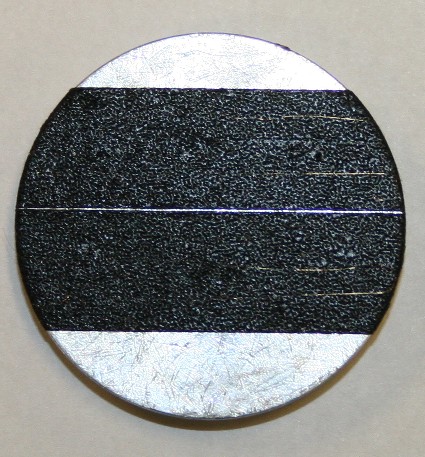                                                                           Pic1. Typical sample installation.Wire inspection:Each wire fragment was examined along its length (beginning at approximately 5mm from the sample holder edge and ending ~5mm before the opposite edge) at magnification of ~x600, at fast scan rate.Images at designated magnifications (x300, x500, x800, x1000) were taken randomly along the sample length;Images for the ovality measurements were taken at 1000x magnification in three points of each wire fragment: in the middle (approximately) and close to both ends;Measurements of wire diameter, as visible on the images, were done using the Quartz PCI Image Management System, 3 measurements per image;Additional images at various magnifications were taken at the points of interest (variations in sample topography, contaminated areas, etc.)EDS analysis was performed on the most typical points of interest.Sample F5-1 A, BI. Images at designated magnificationsII. Ovality MeasurementsIII. Points of InterestNote:   No traces of Cu within the damaged area were indicated by the EDS analysis (detection limit ~1%).Sample F8-2 A, BImages at designated magnificationsII. Ovality MeasurementsIII. Points of InterestF8-1A-1F8-1B-1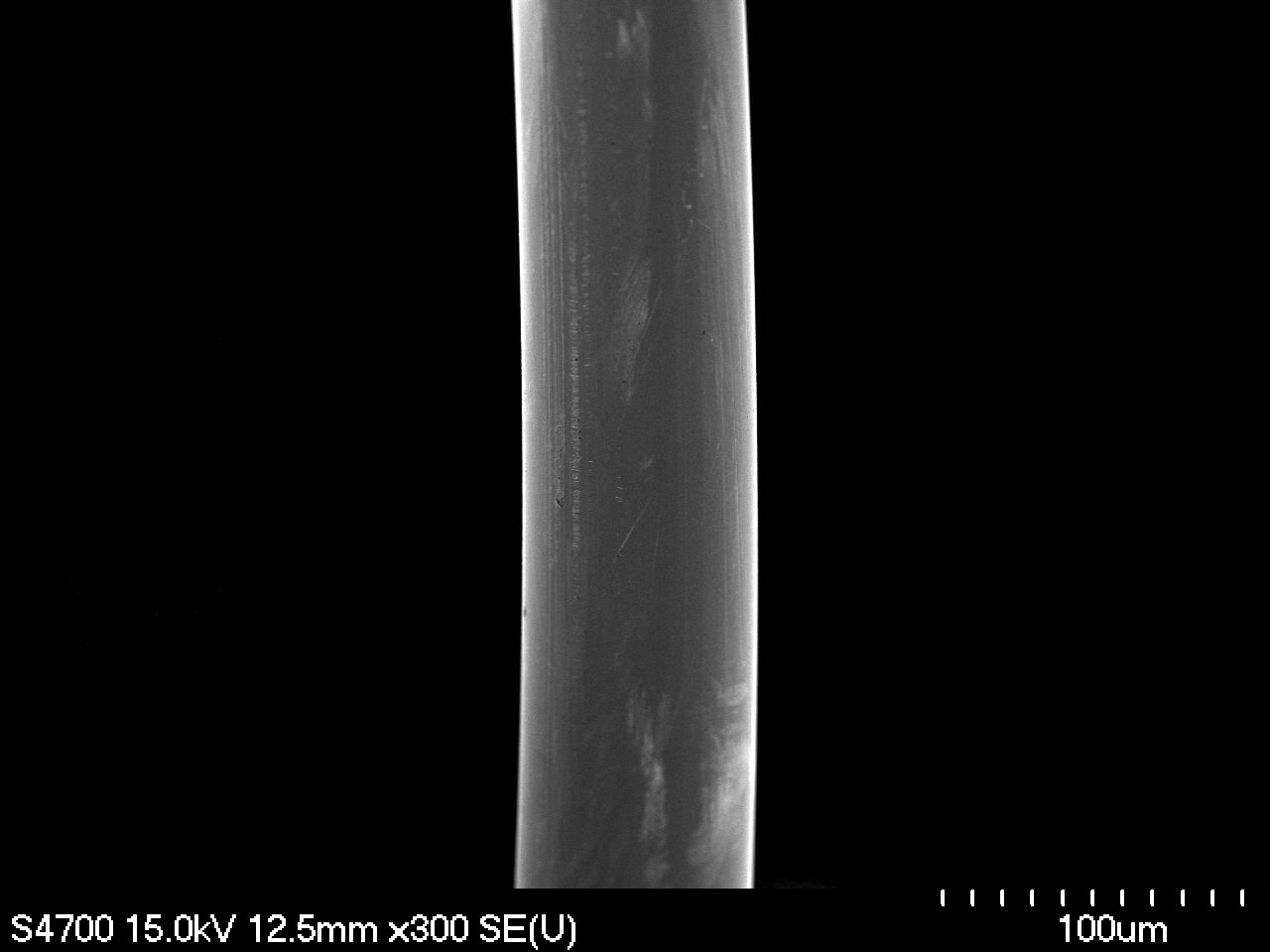 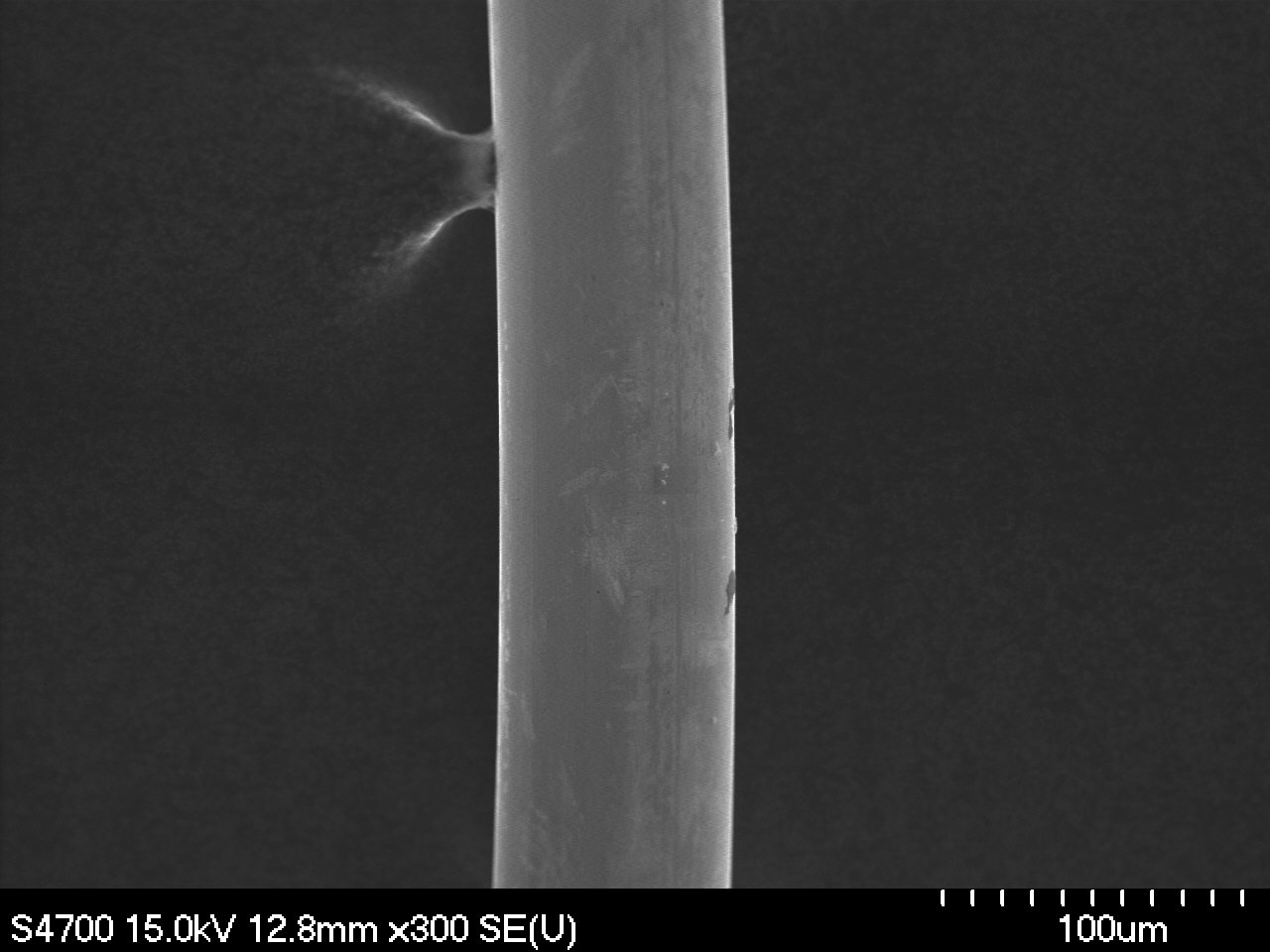 Magnification: 300xMagnification: 300xF8-1A-2F8-1B-2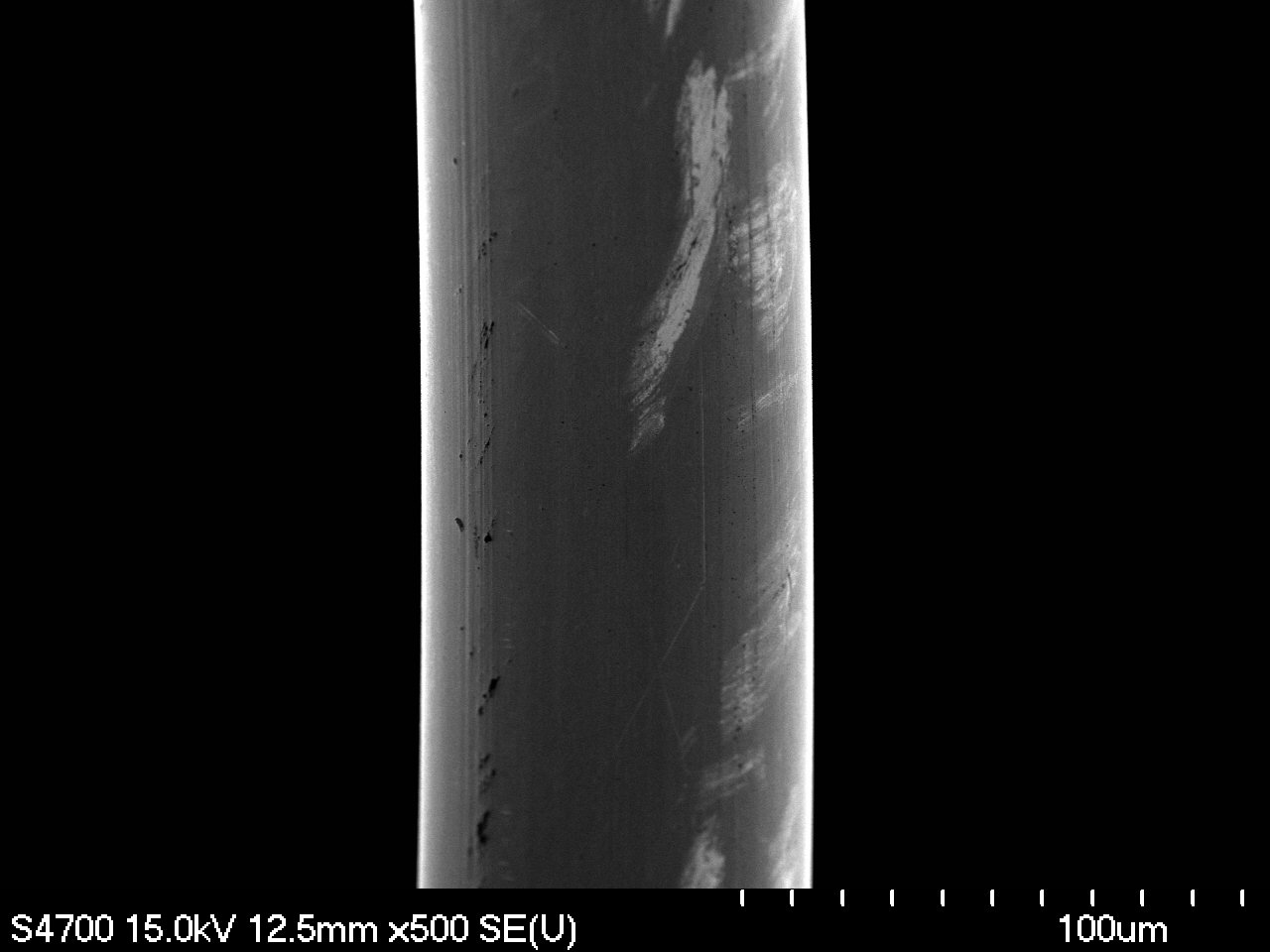 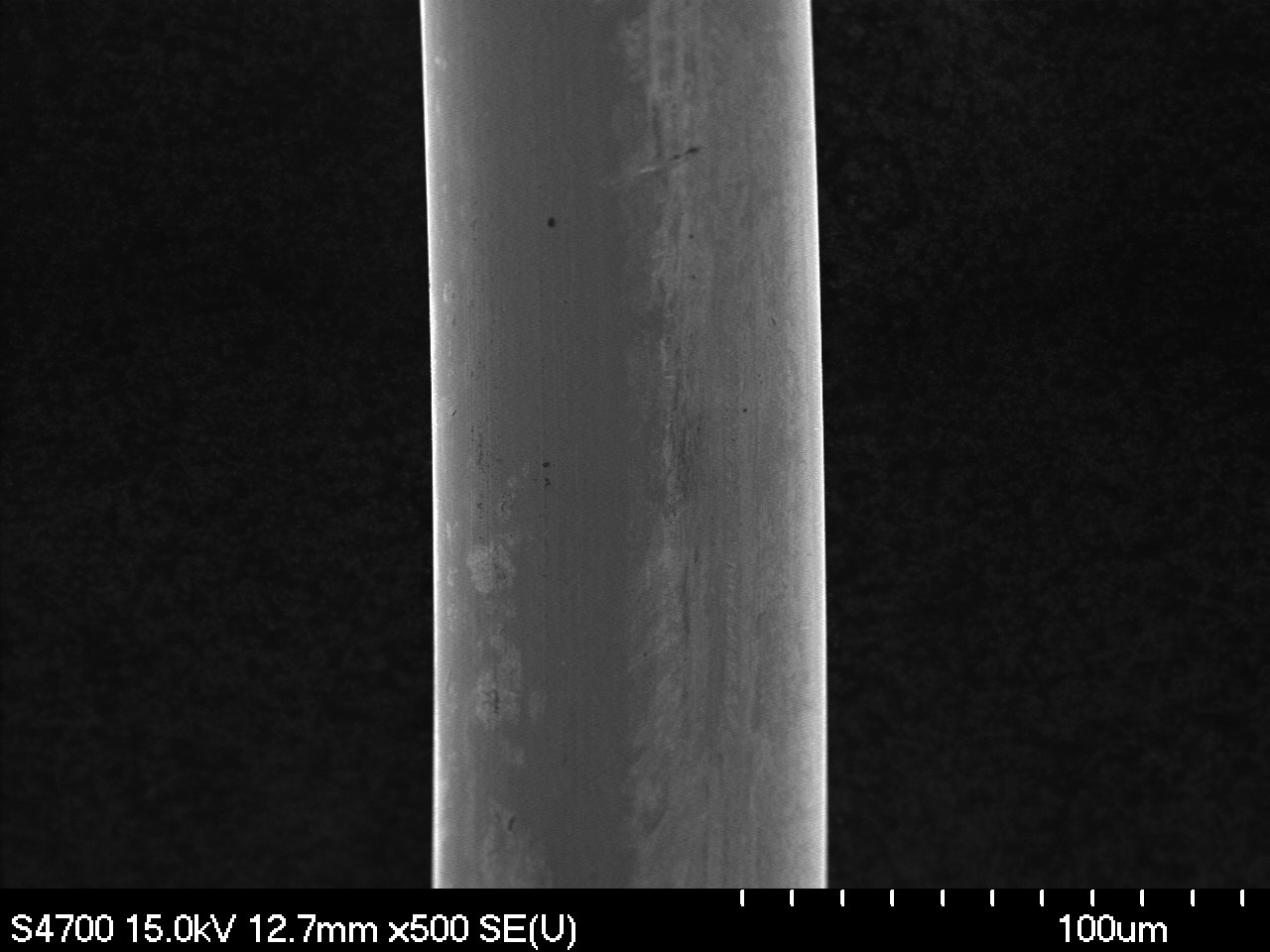 Magnification: 500xMagnification: 500xF8-1A-3F8-1B-3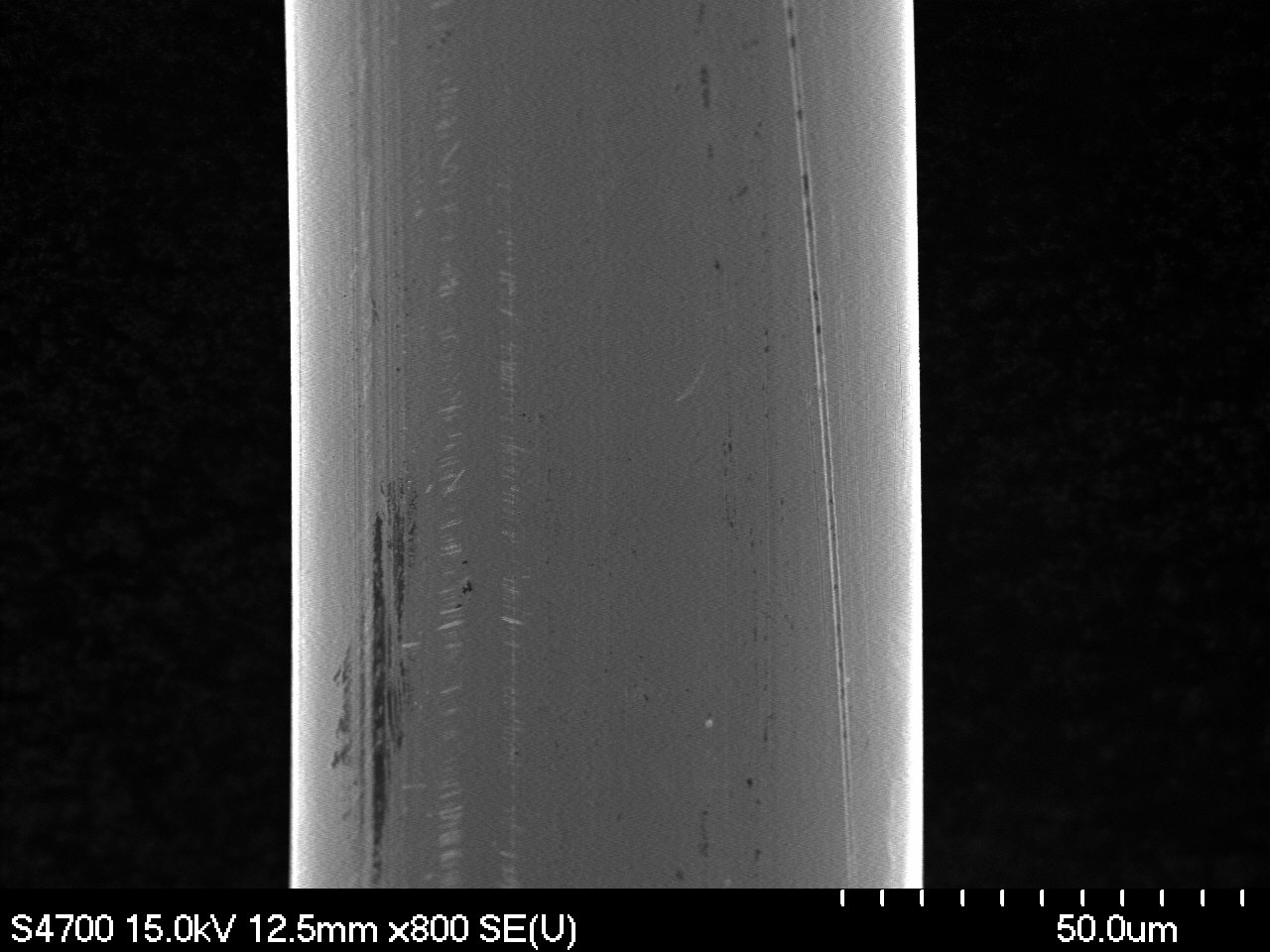 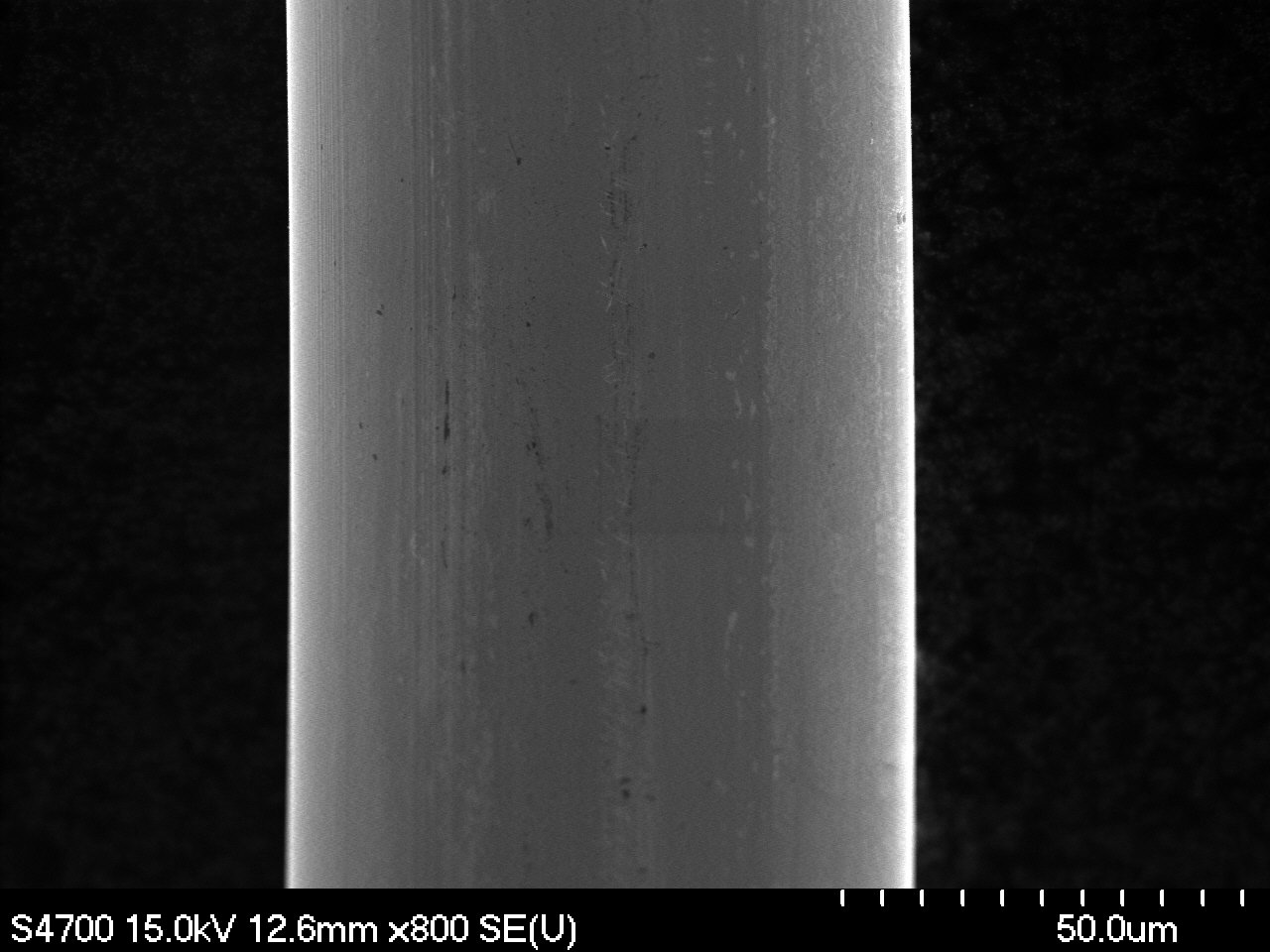 Magnification: 800xMagnification: 800xF8-1A-4F8-1B-4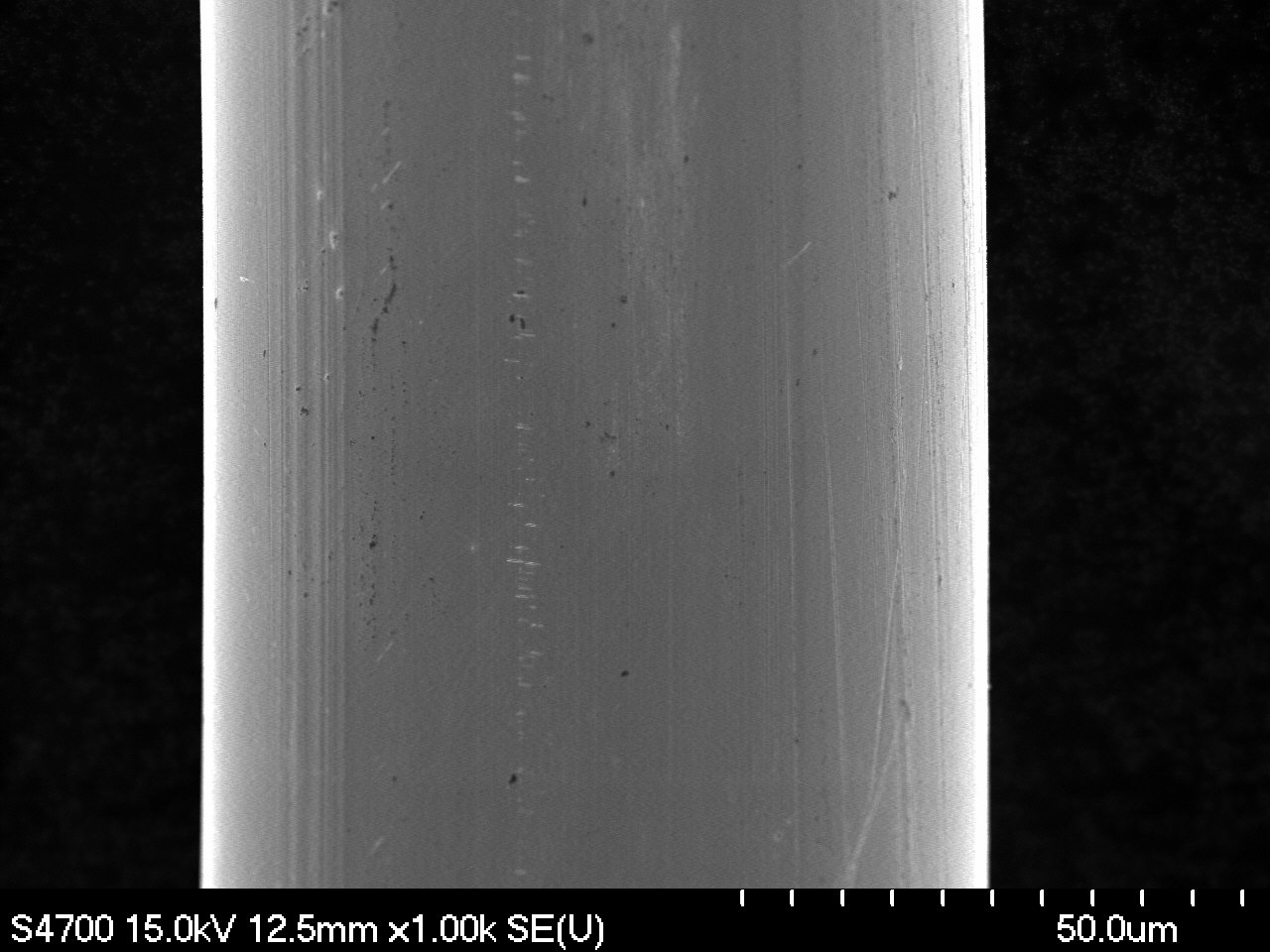 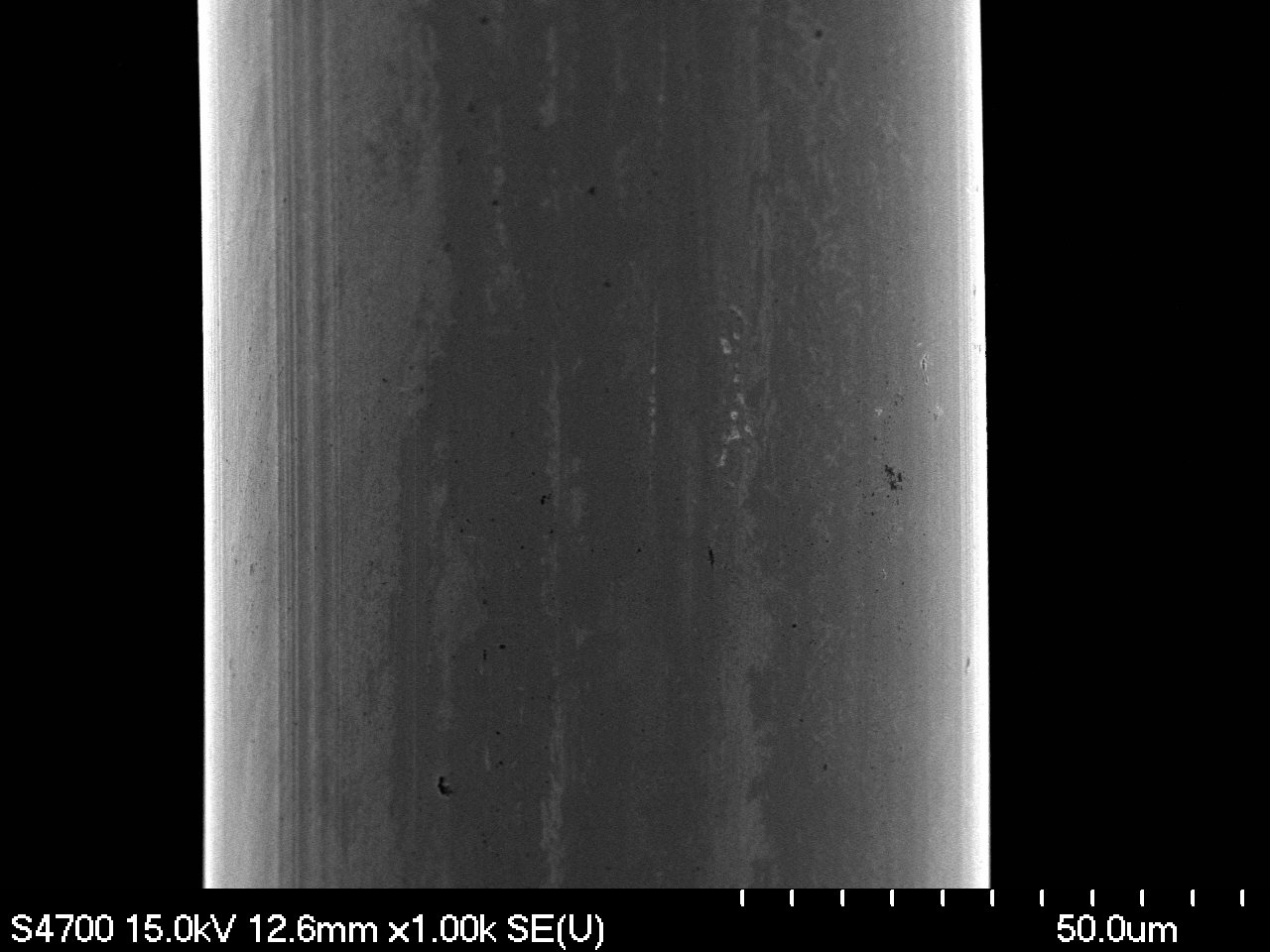 Magnification: 1000xMagnification: 1000xF8-1A-1oF8-1B-1o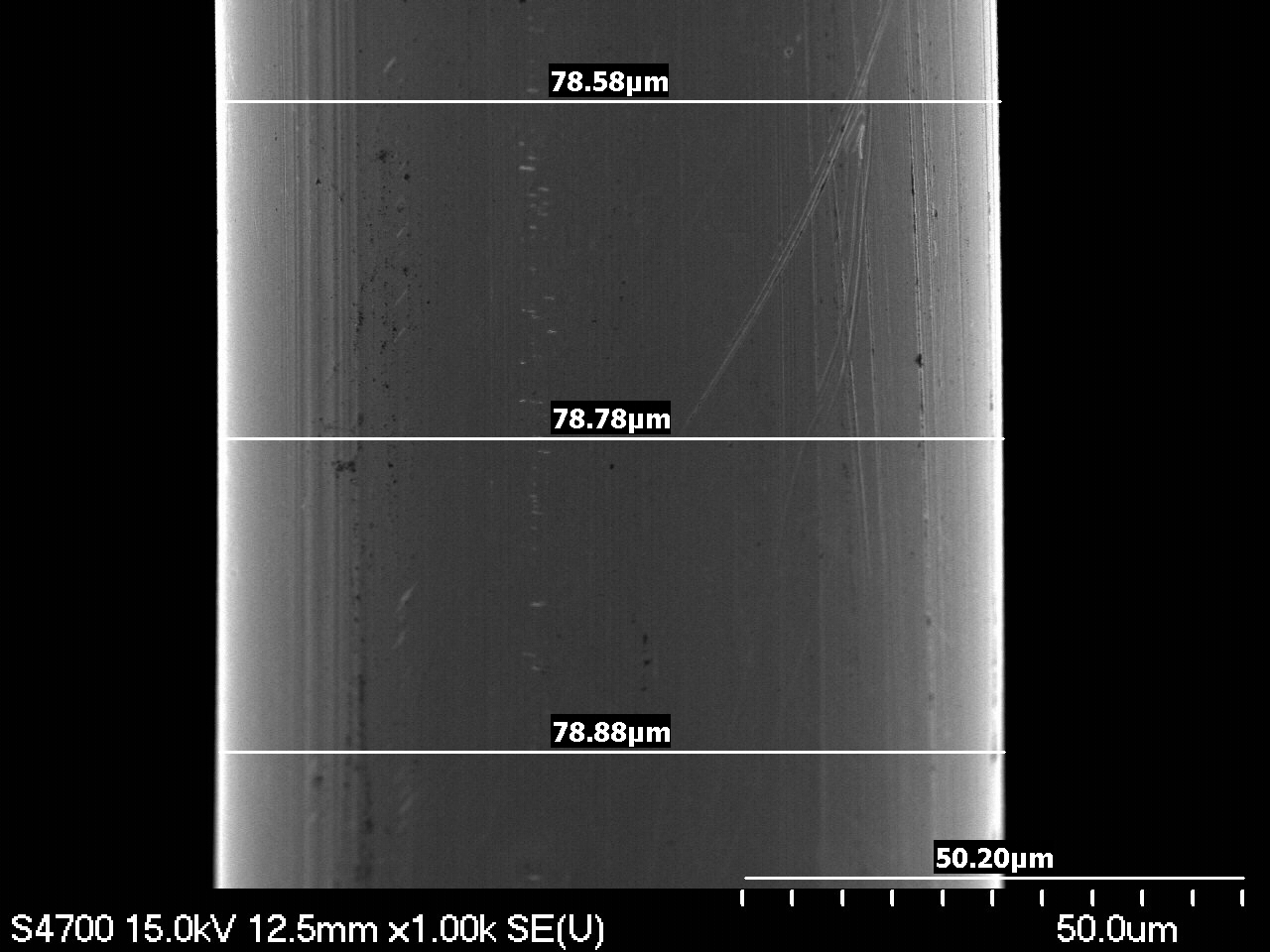 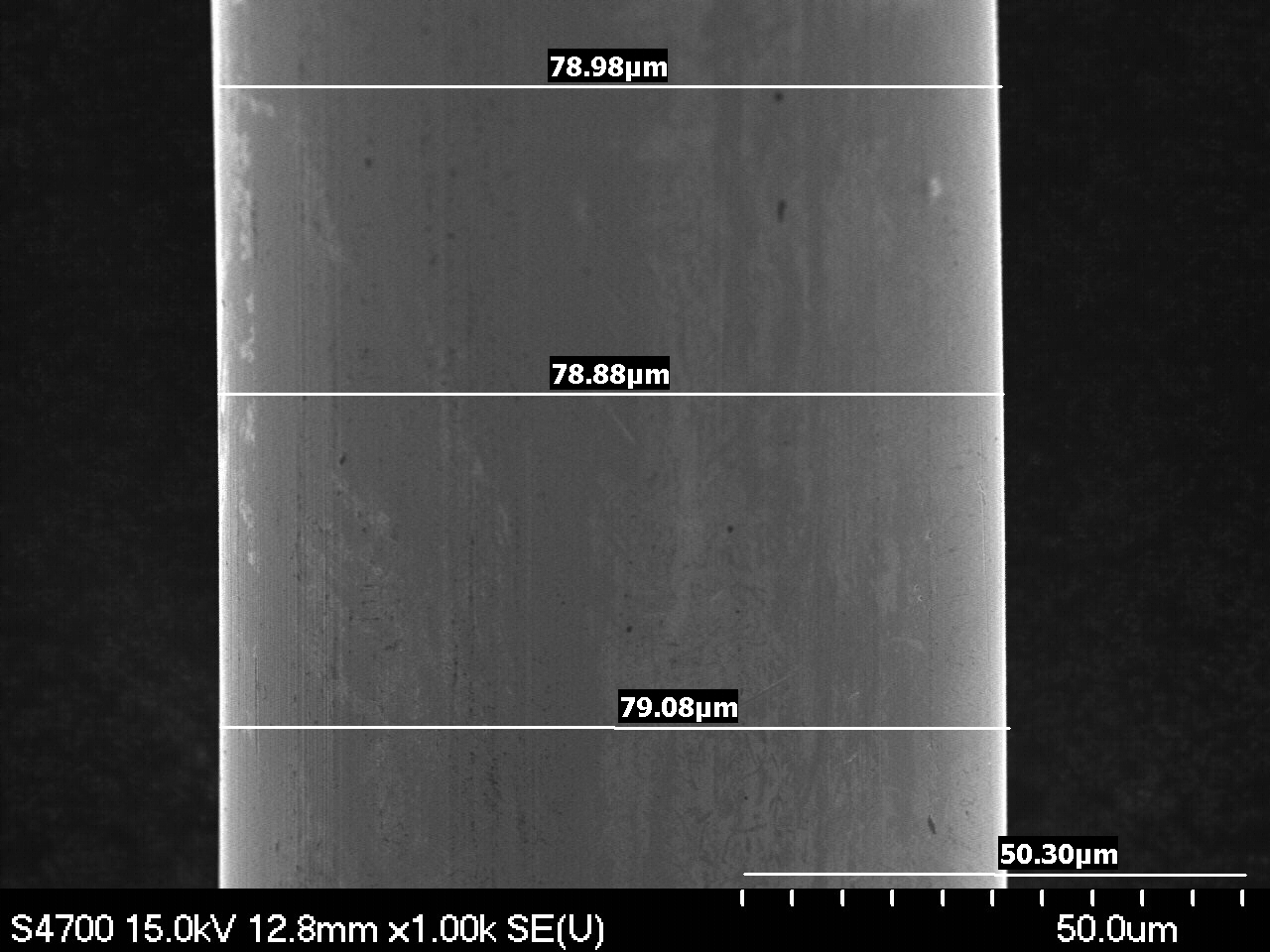 Magnification: 1000xMagnification: 1000xF8-1A-2oF8-1B-2o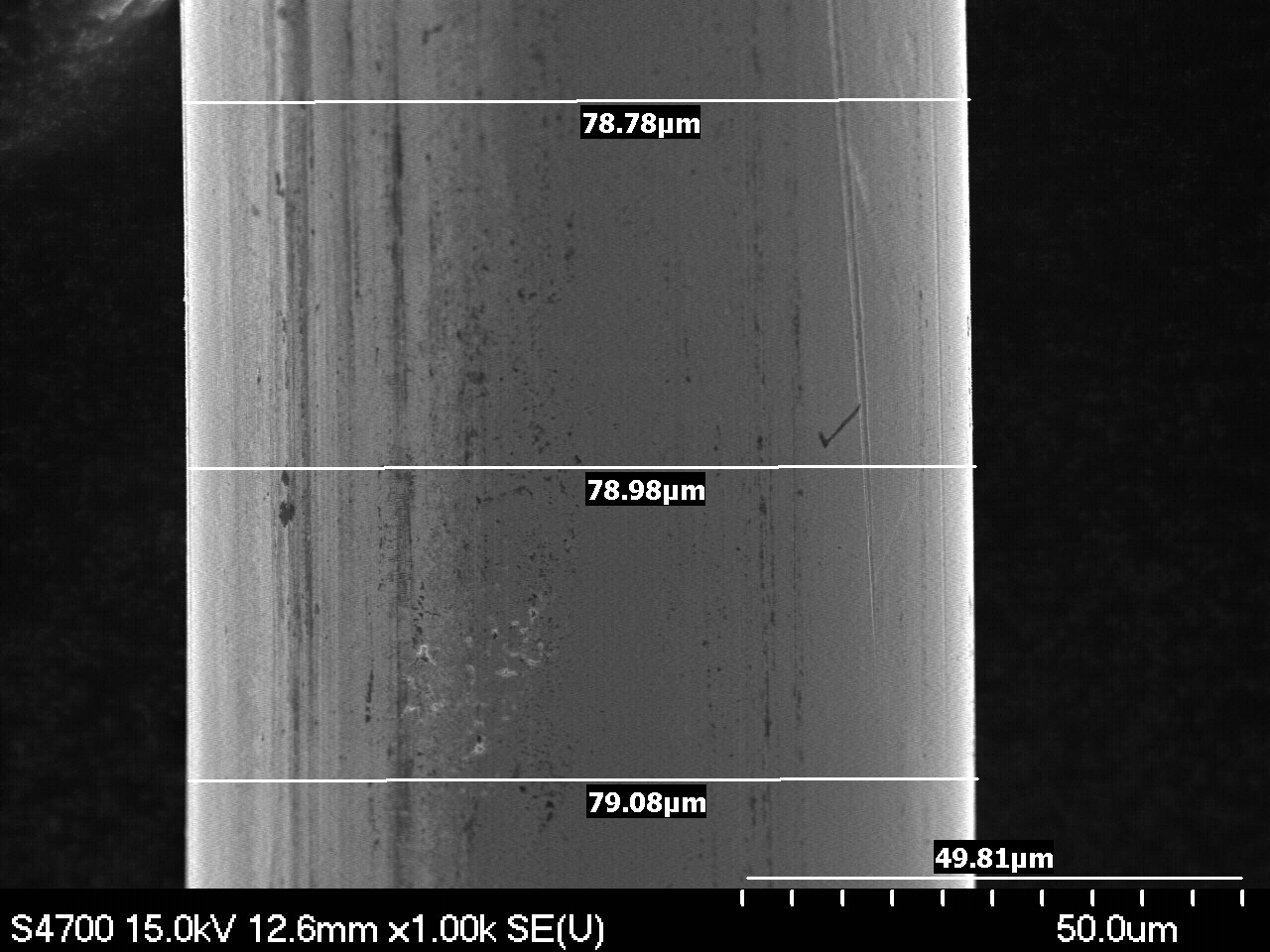 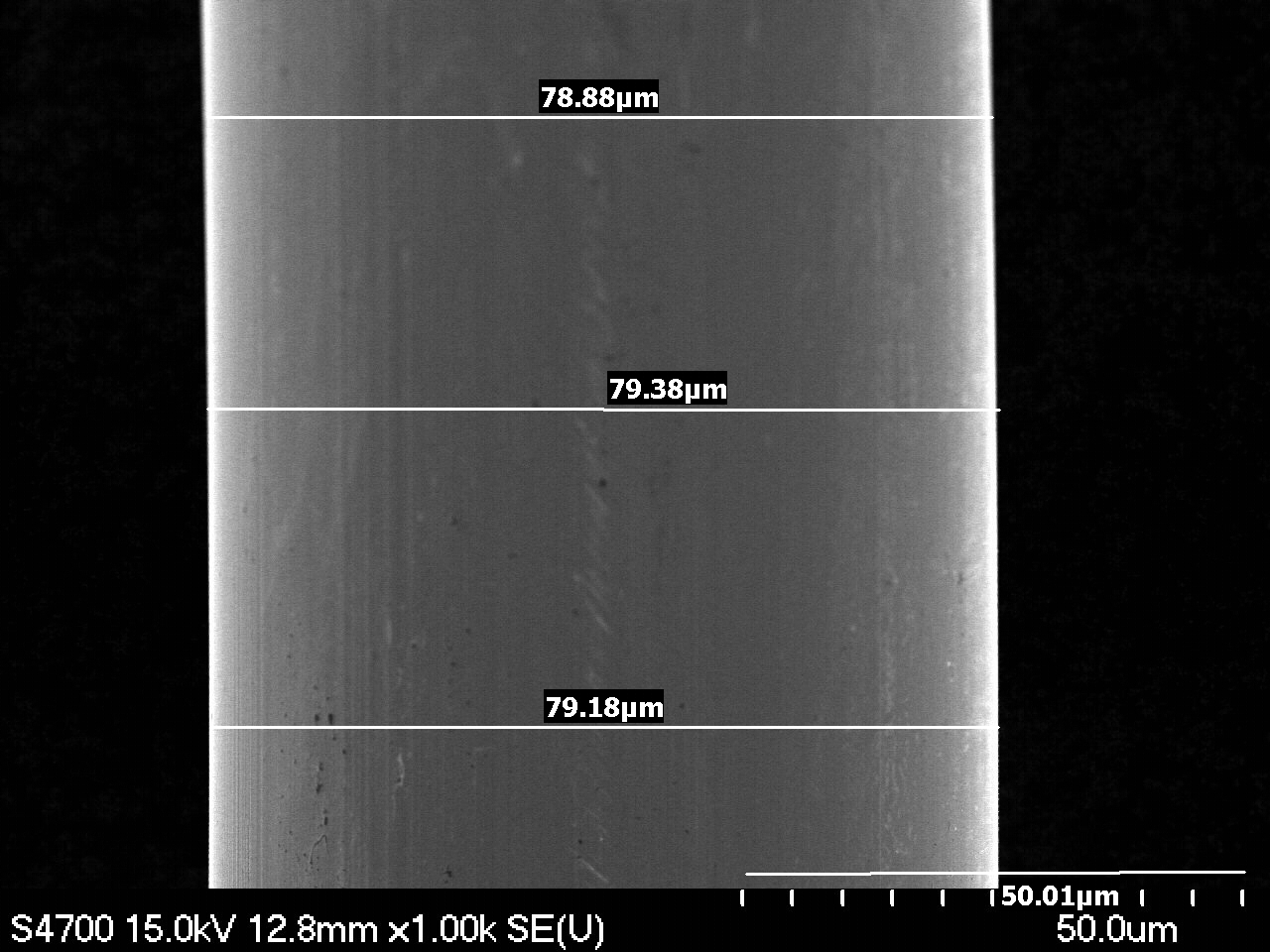 Magnification: 1000xMagnification: 1000xF8-1A-3oF8-1B-3o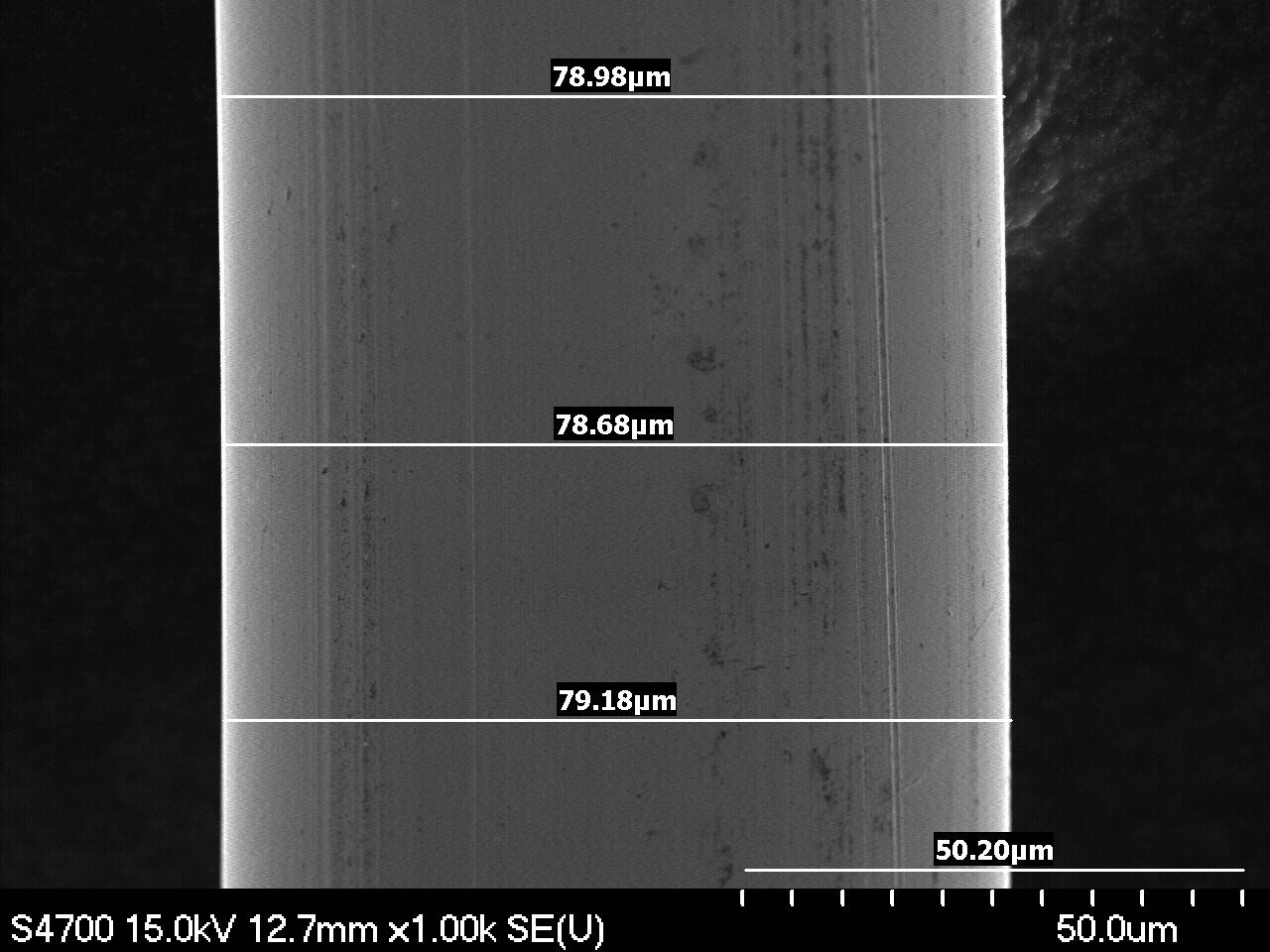 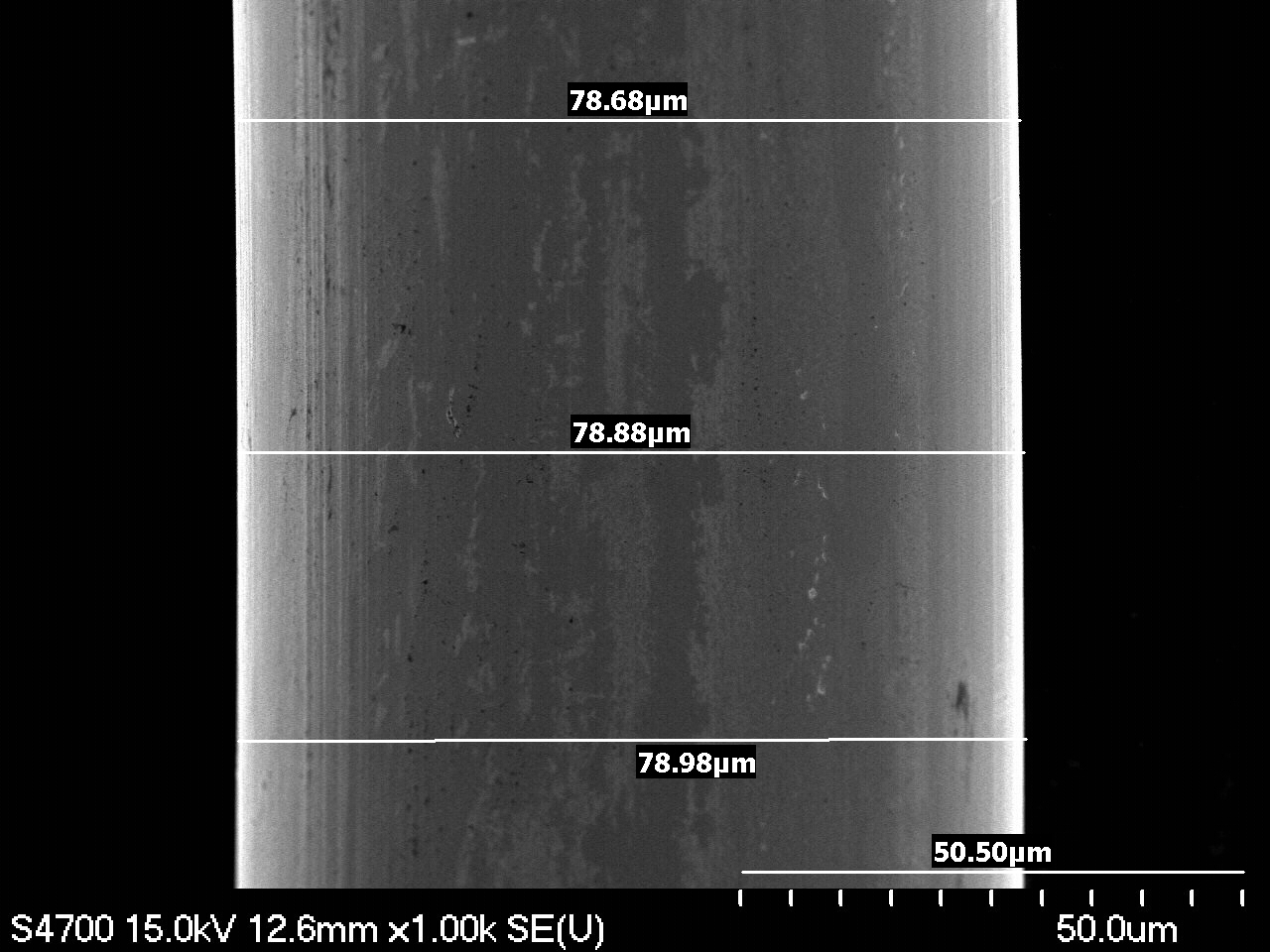 Magnification: 1000xMagnification: 1000xF8-1A-6F8-1A-6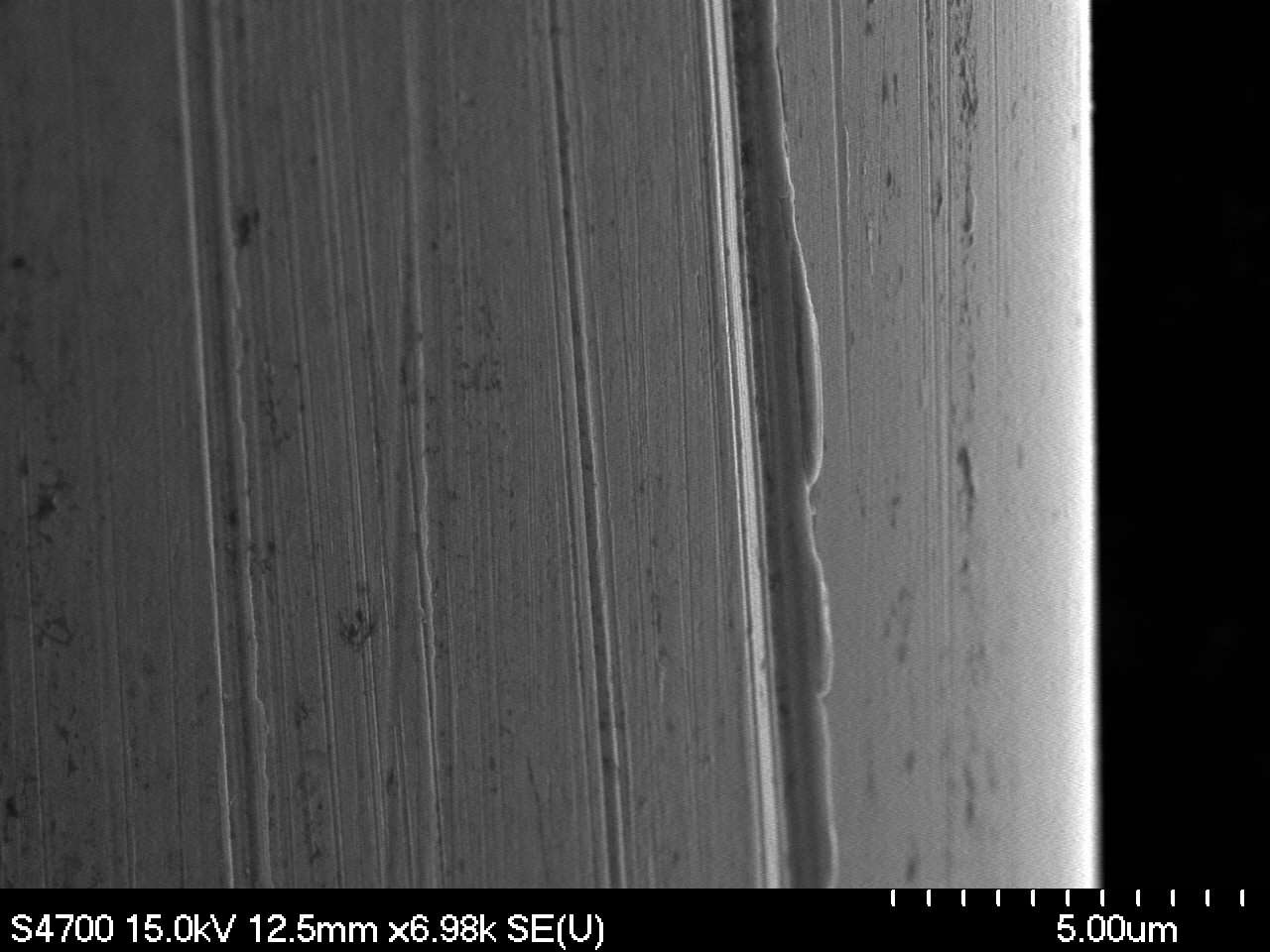 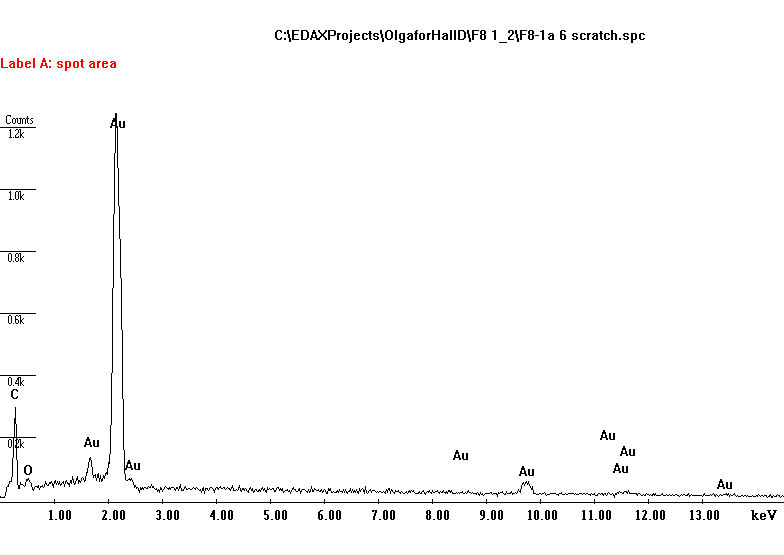 Magnification: 6980xEDS Analysis. Scratch. No Cu found.F8-1A-4 Minor scratches.F8-1A-8 Scratches and contamination.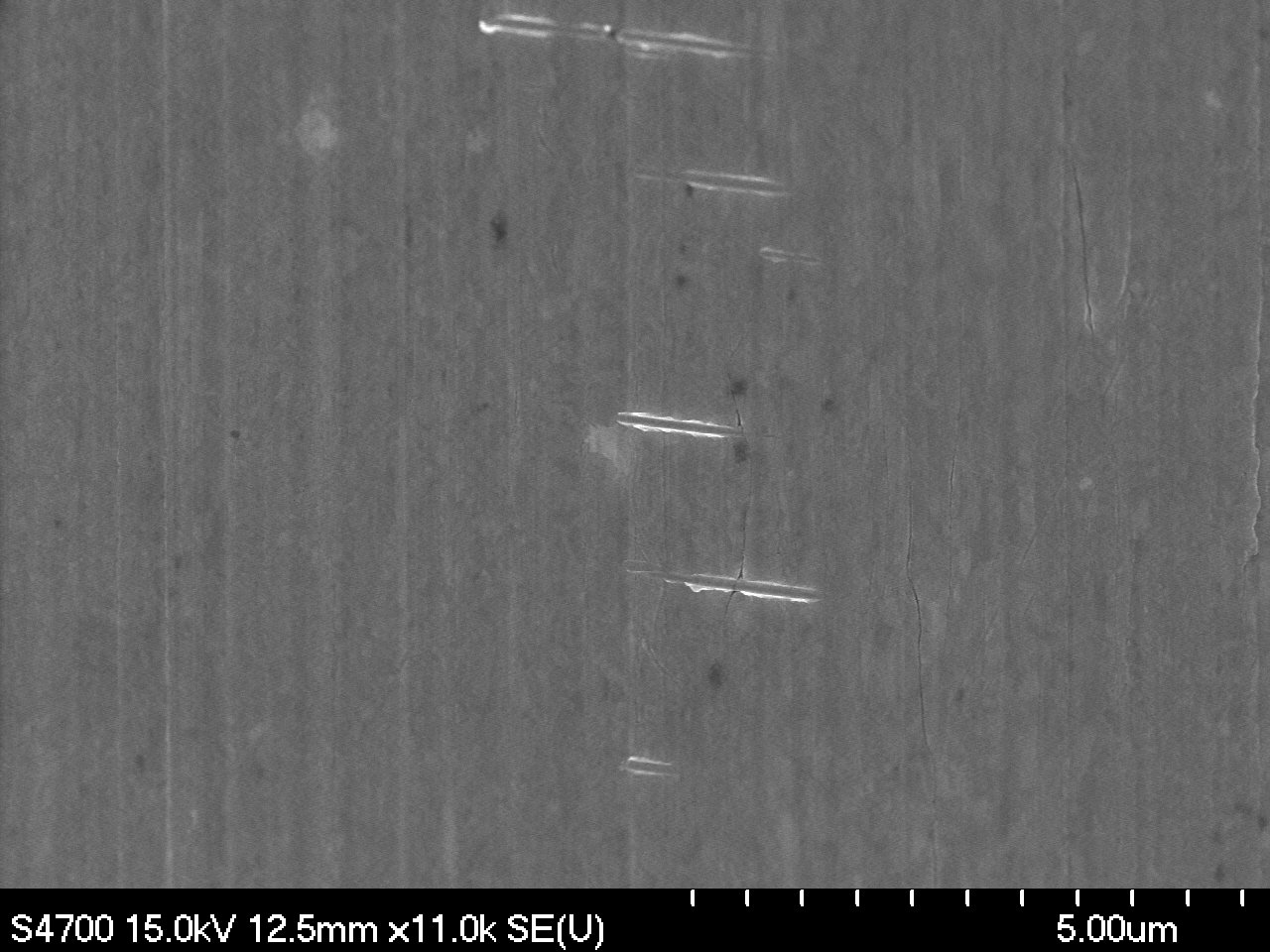 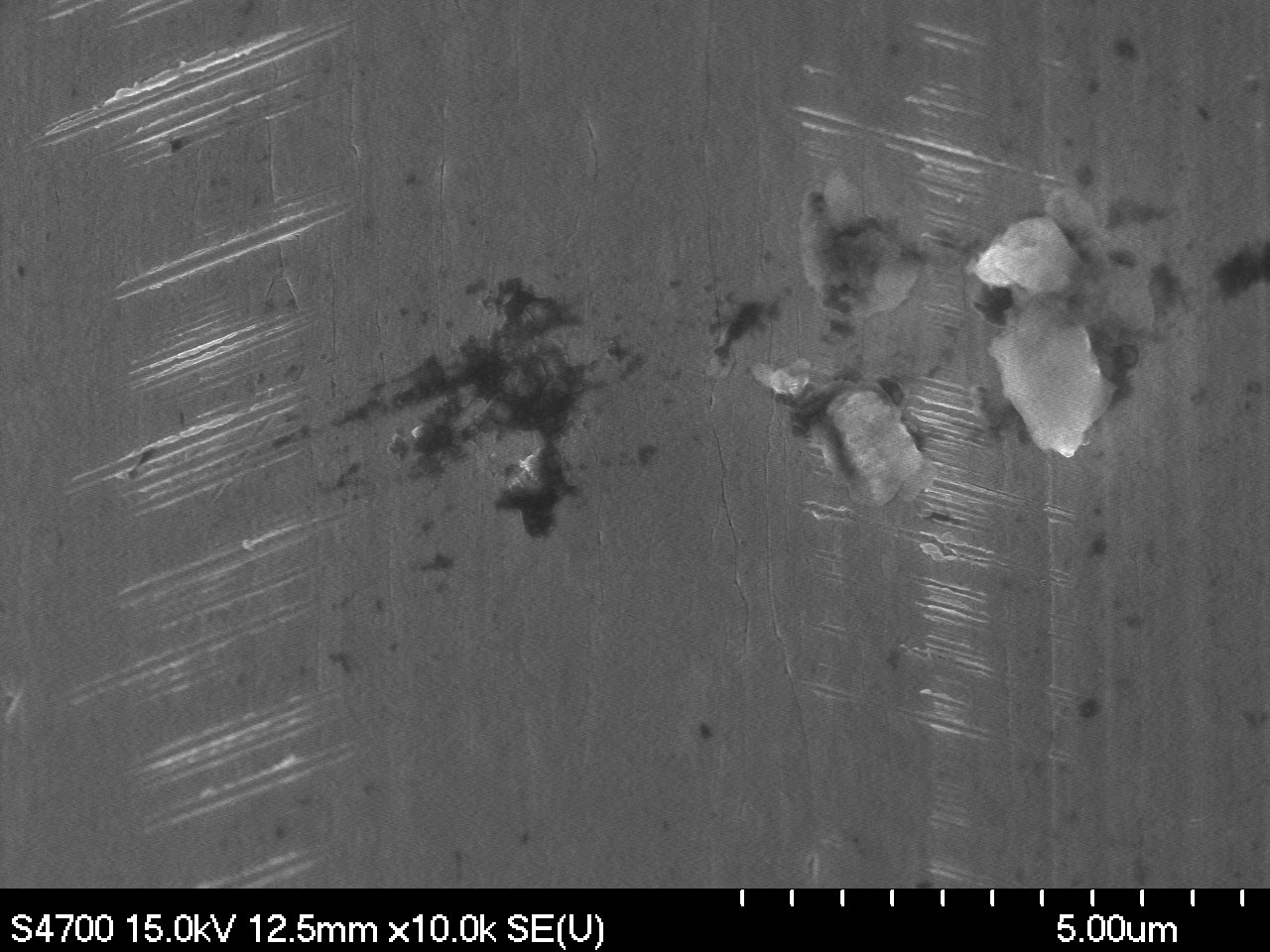 Magnification: 11000xMagnification: 10000xF8-1B-5 Environmental contamination F8-1B-5 Environmental contamination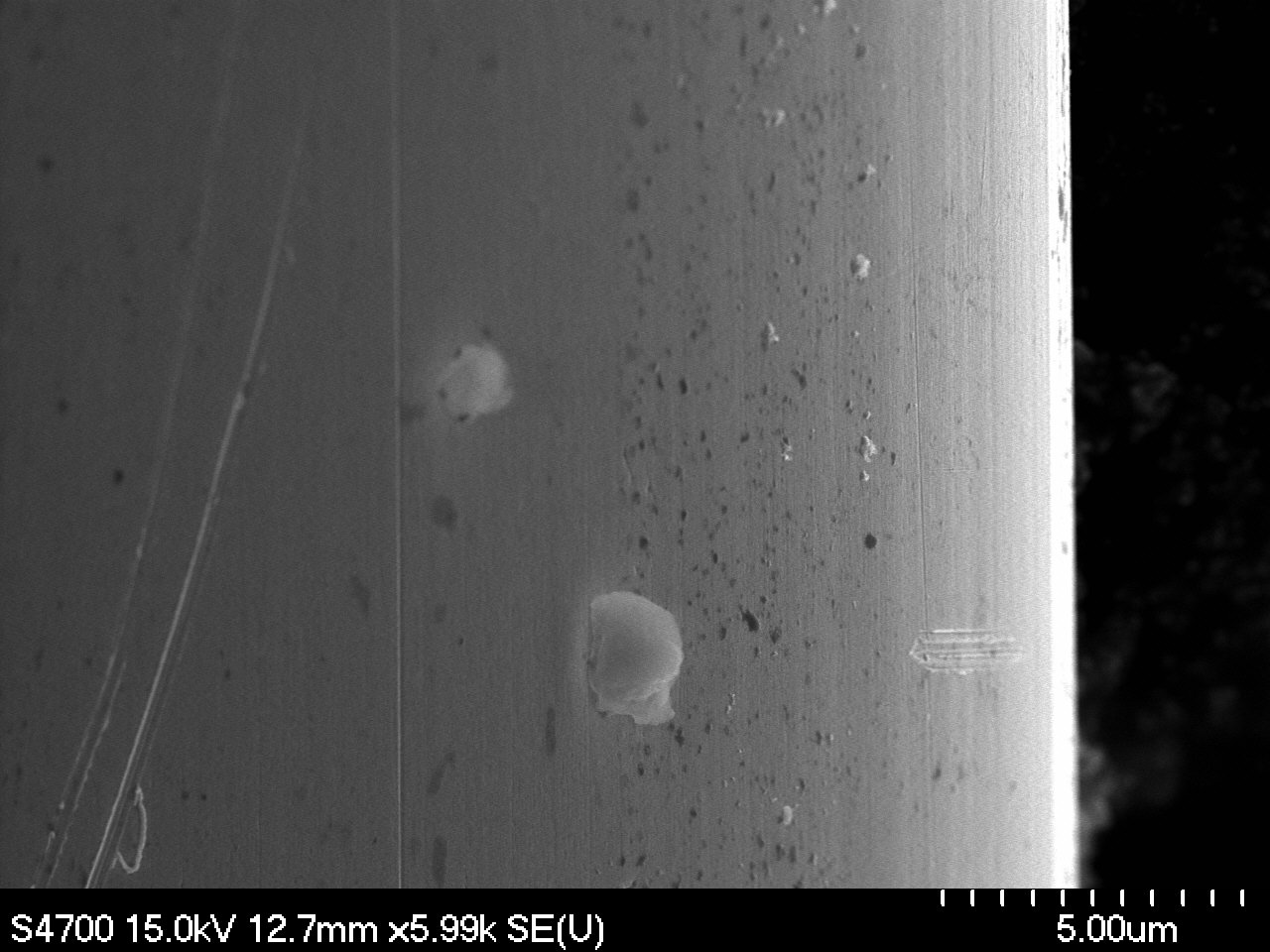 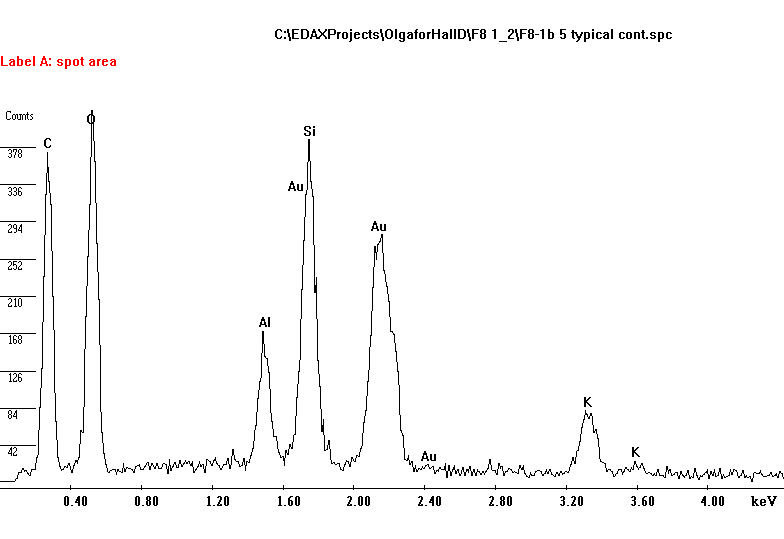 Magnification: 5990xEDS Analysis. Typical surface contaminationF8-1B-10 Surface damageF8-1B-7 Surface damage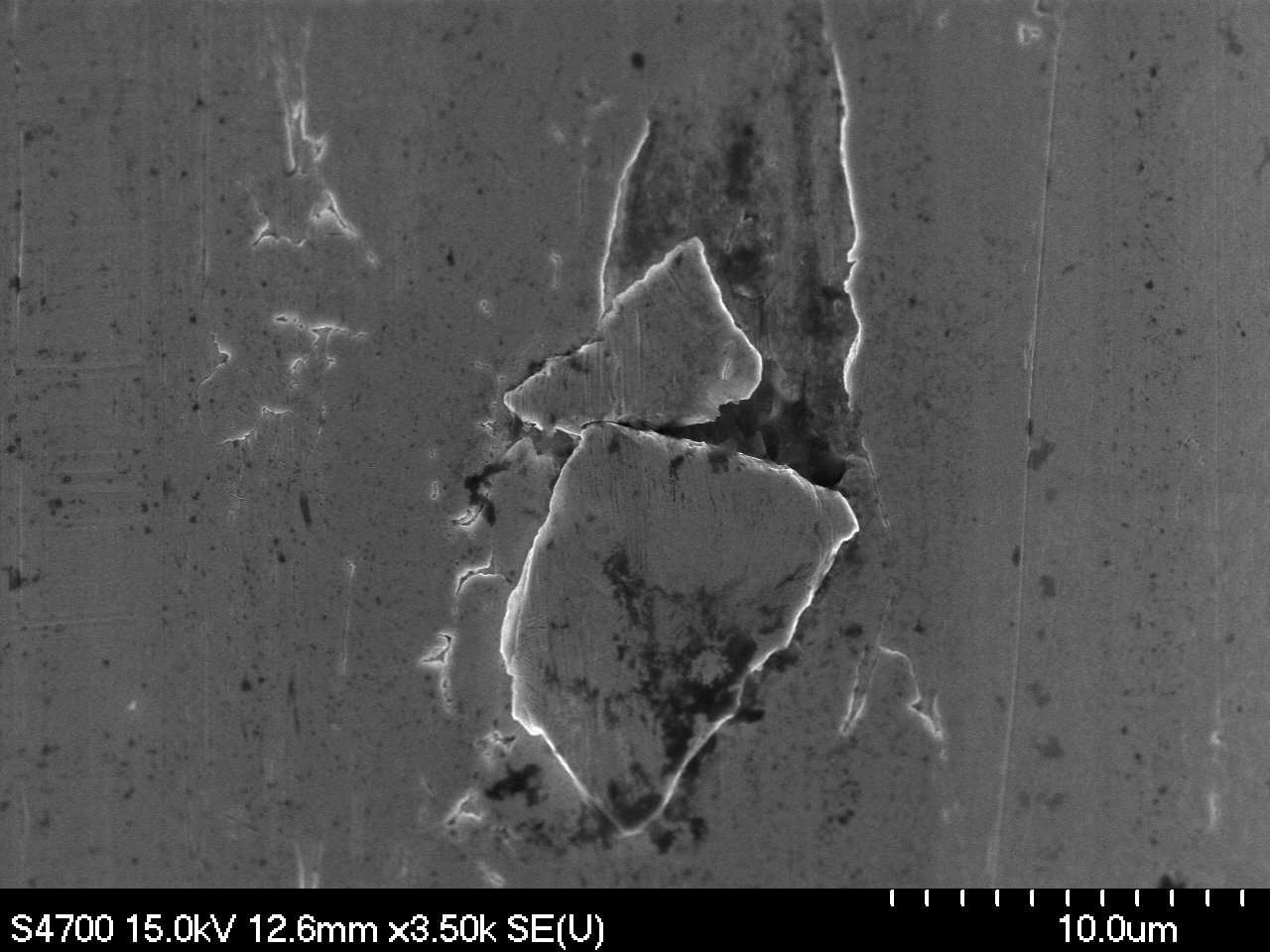 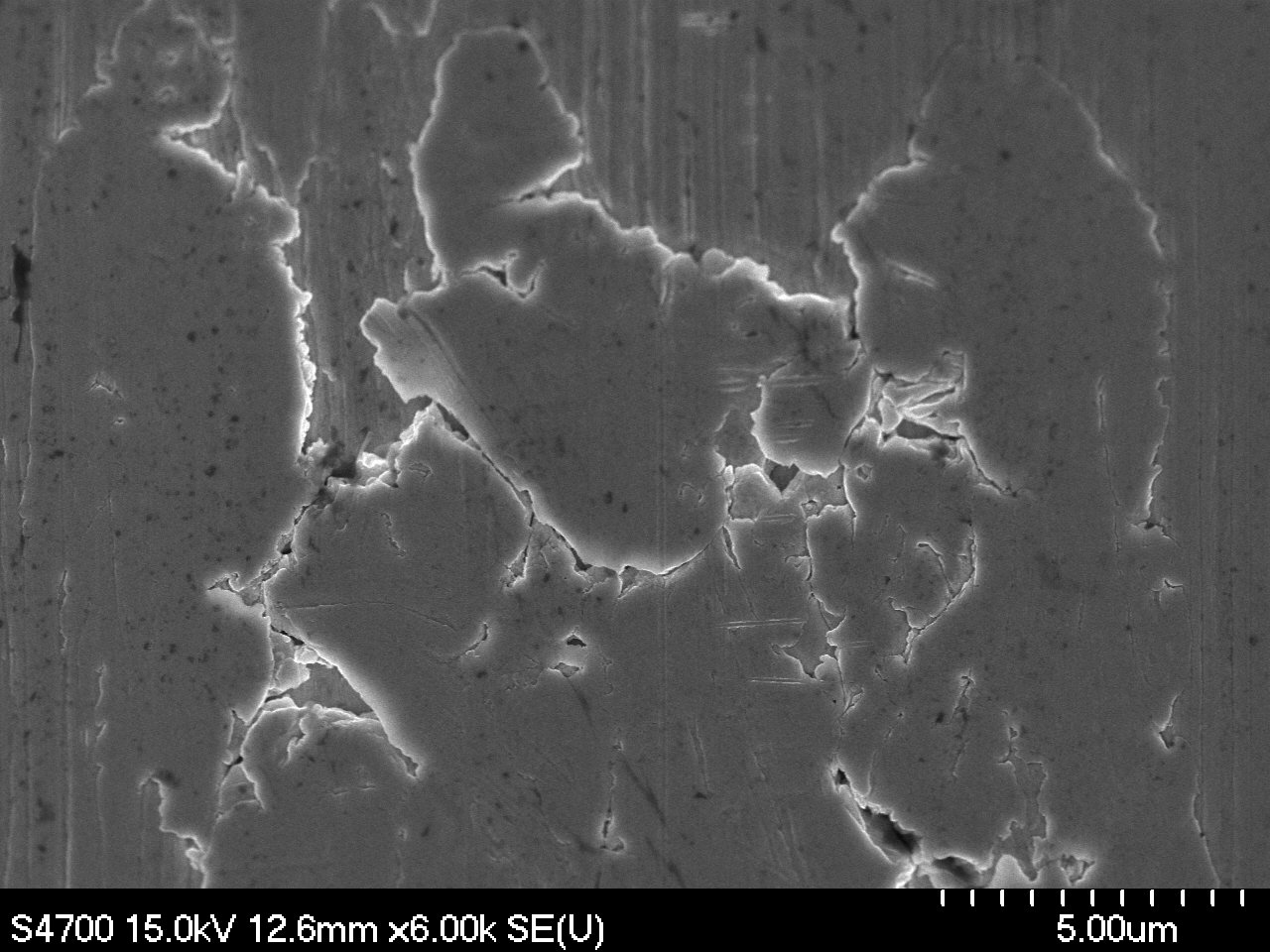 Magnification: 3500xMagnification: 6000xF8-1B-7 Surface damage. High magF8-1B-7 Surface damage. High mag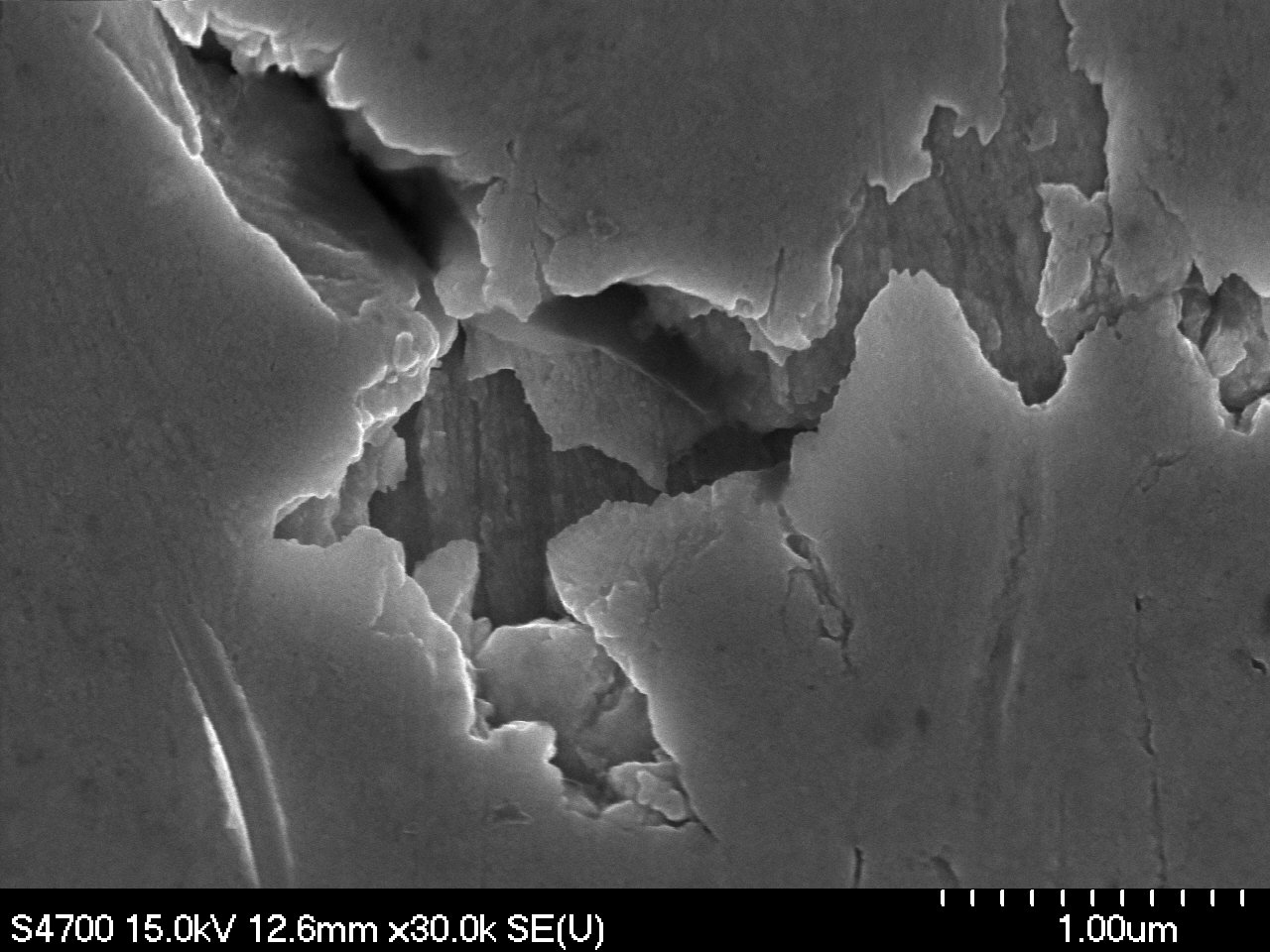 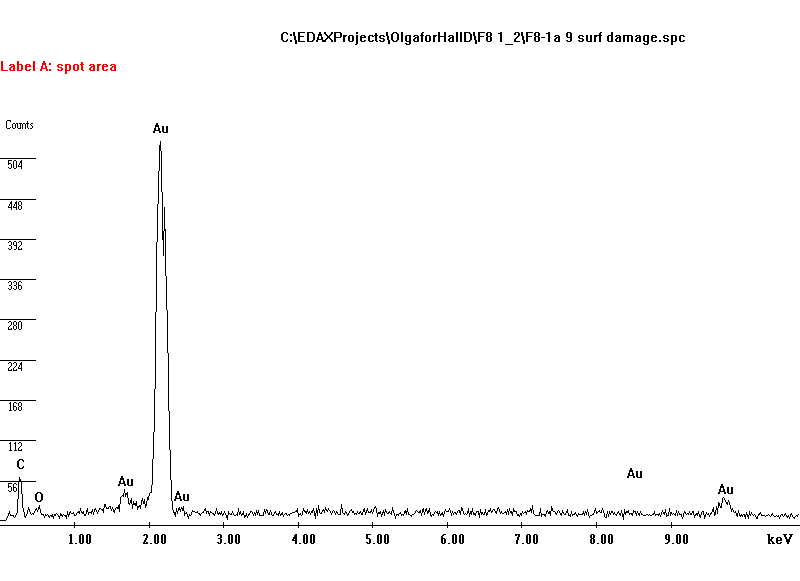 Magnification: 30000xEDS Analysis. Surface damage. No Cu found.F8-2A-1F8-2B-1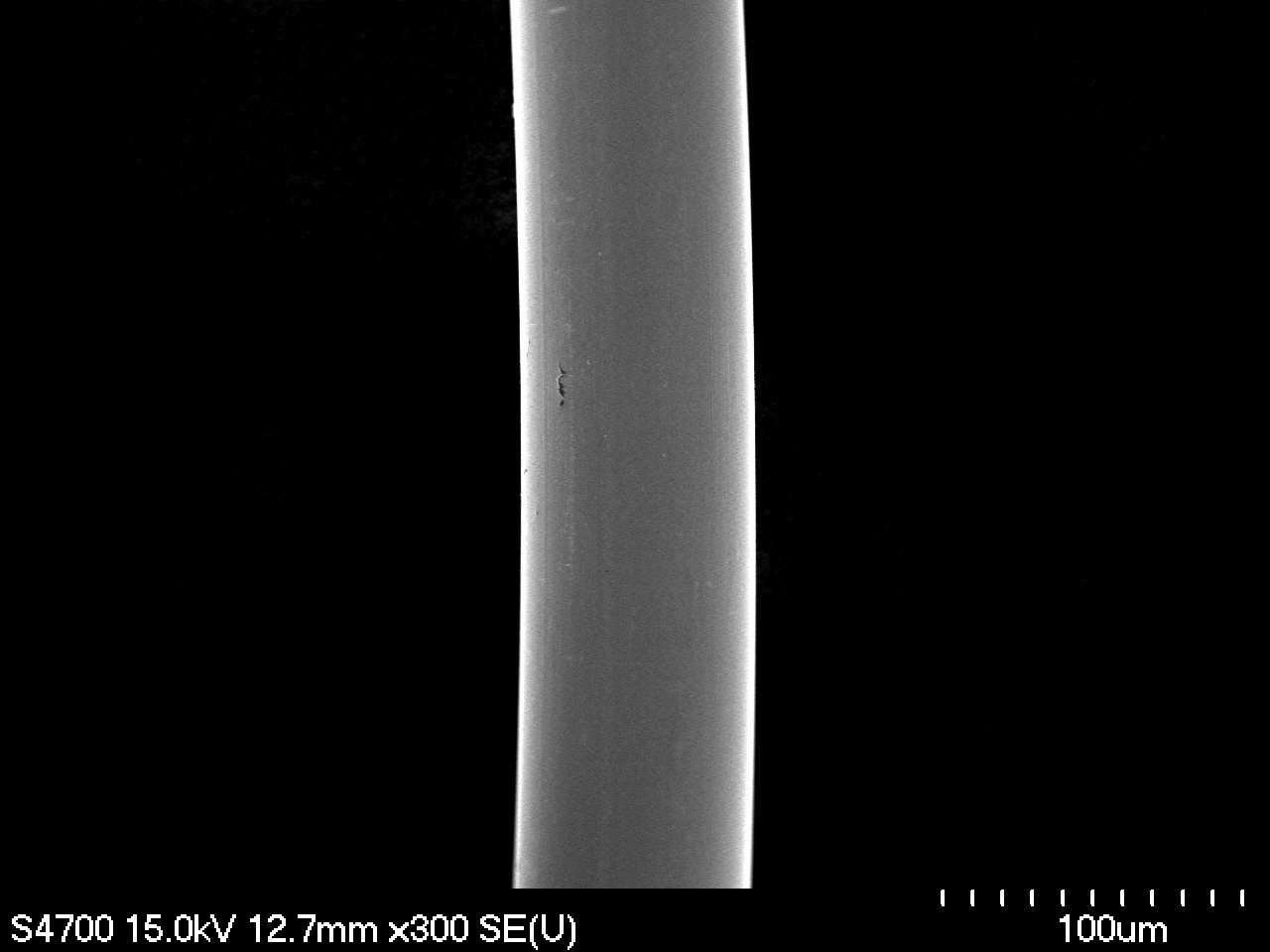 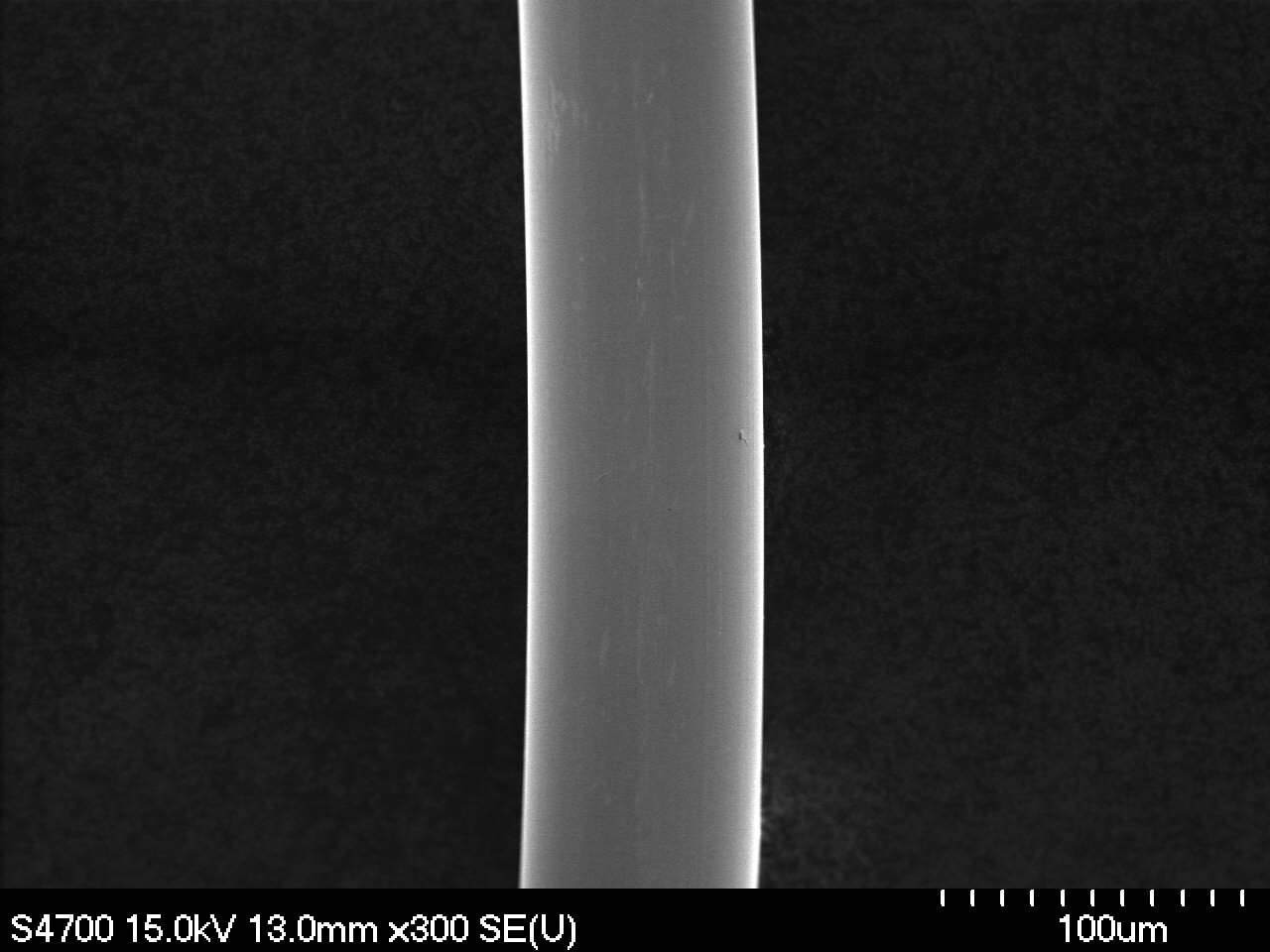 Magnification: 300xMagnification: 300xF8-2A-2F8-2B-2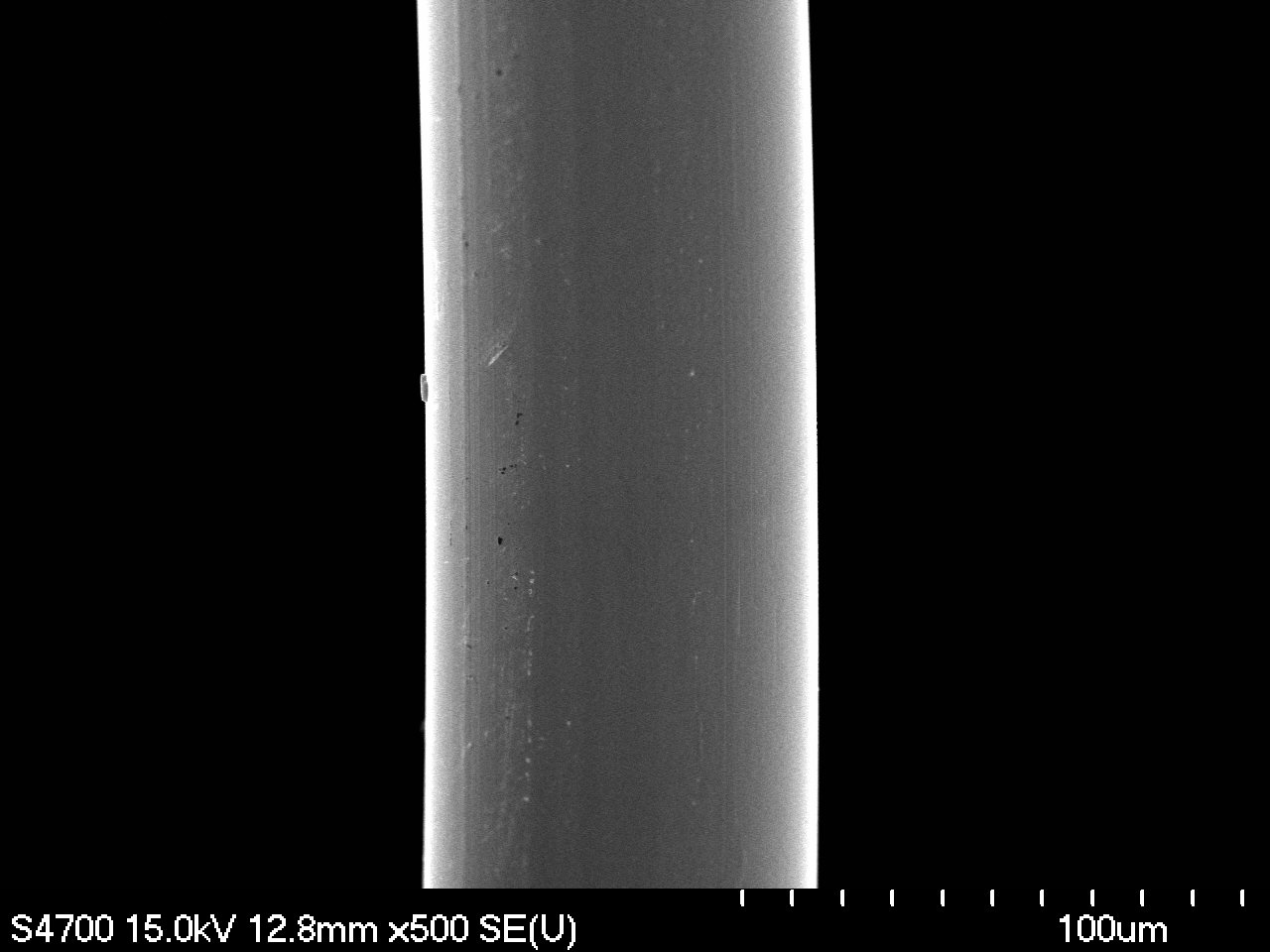 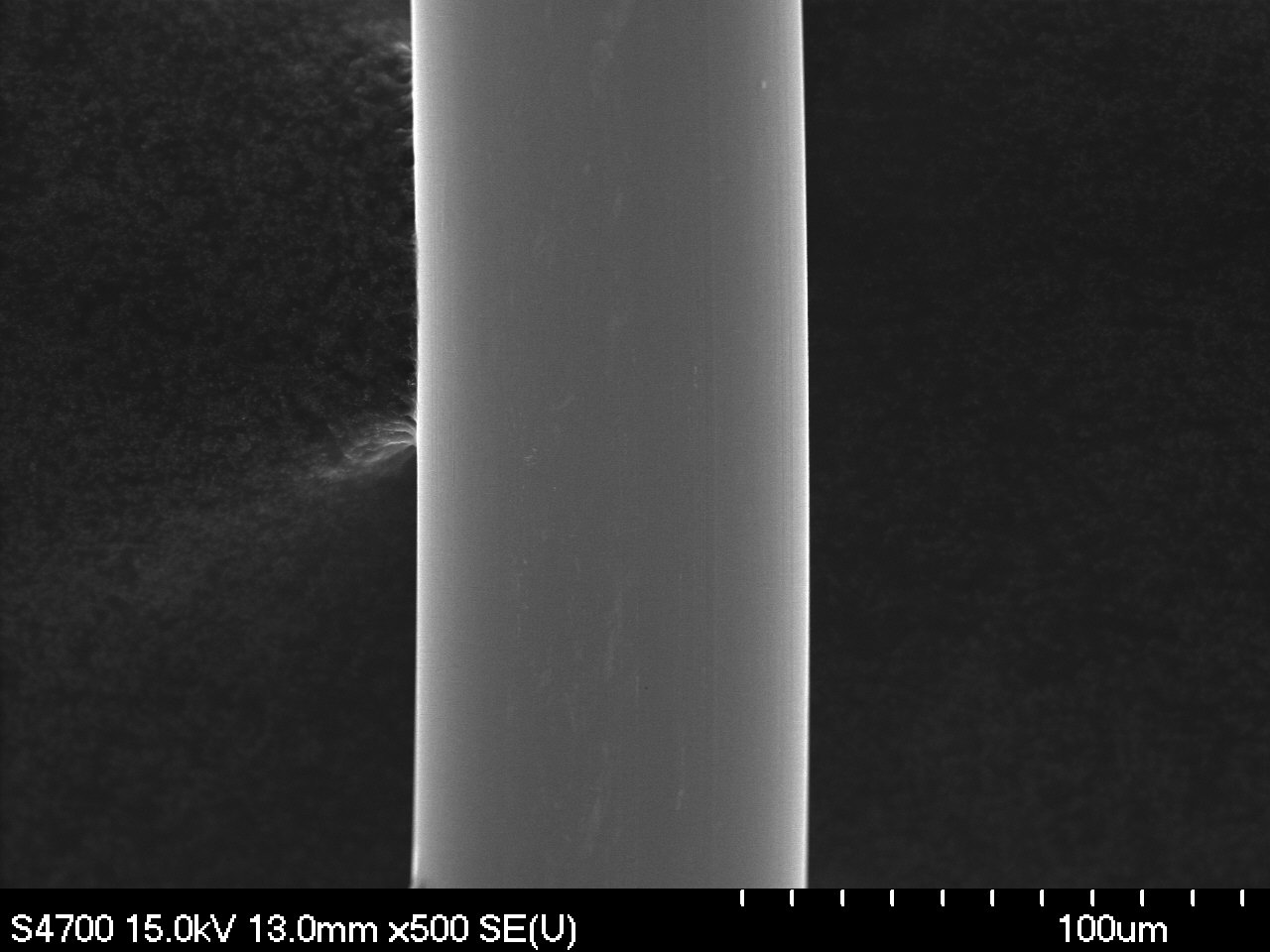 Magnification: 500xMagnification: 500xF8-2A-3F8-2B-3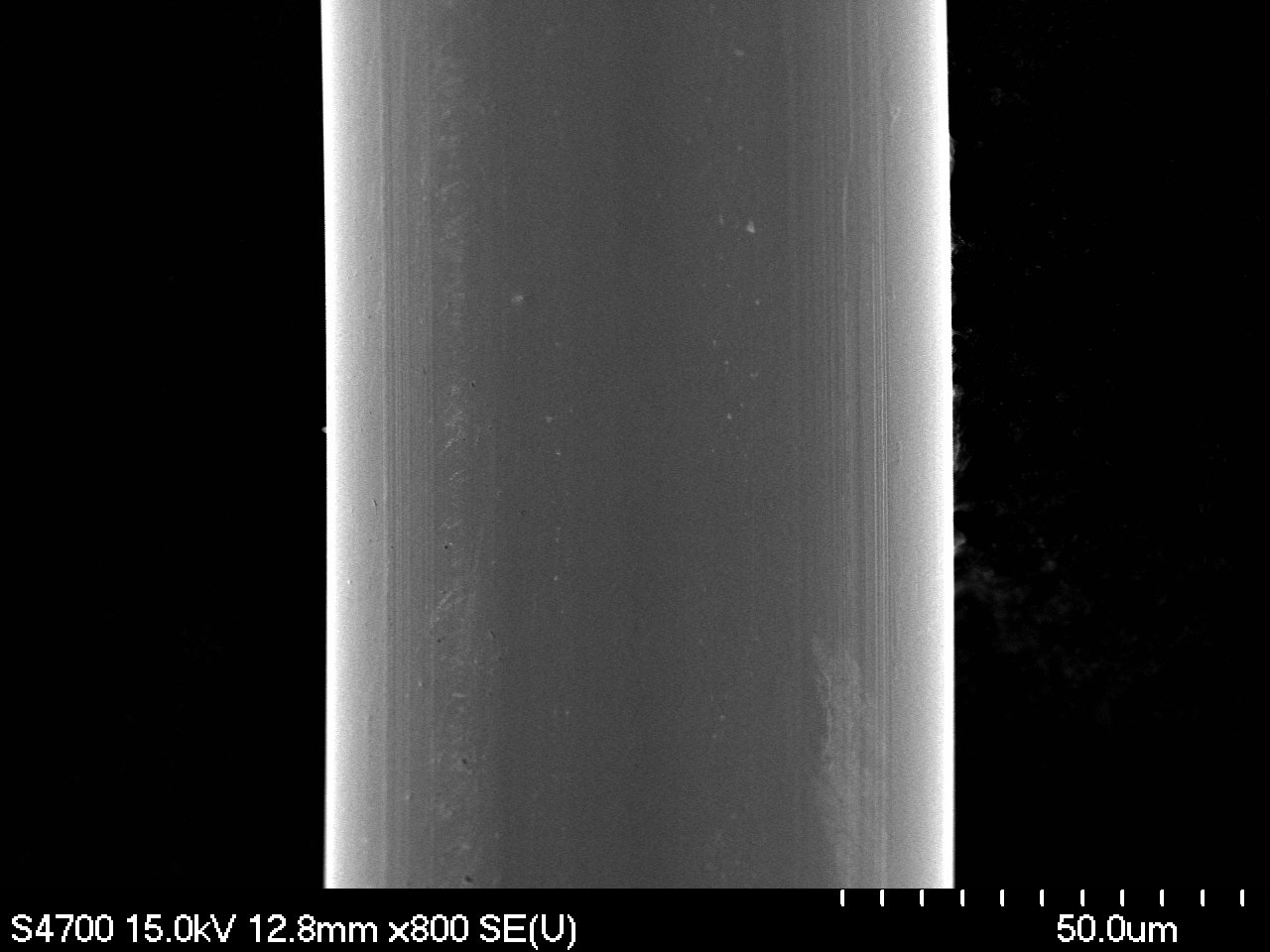 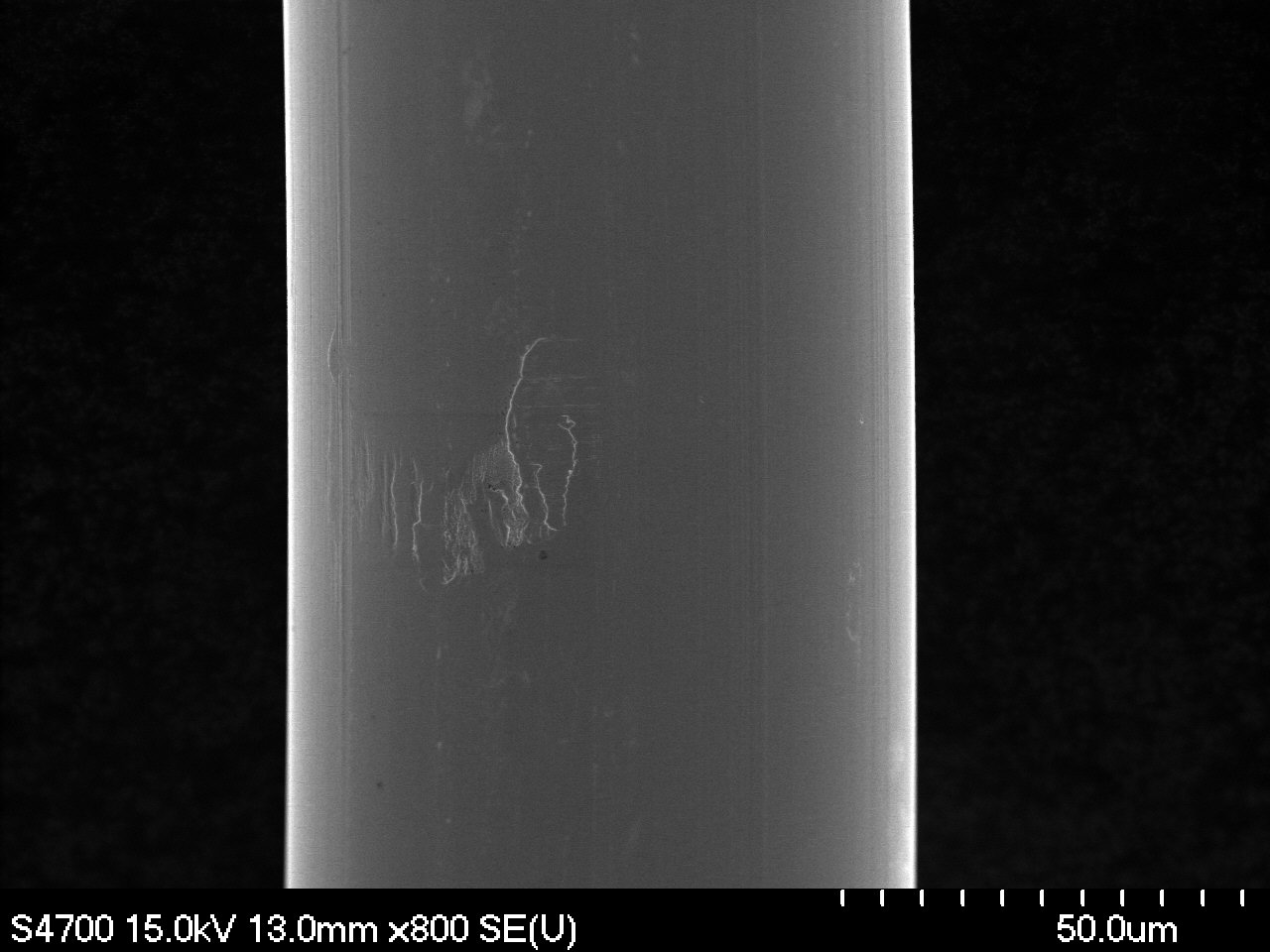 Magnification: 800xMagnification: 800xF8-2A-4F8-2B-4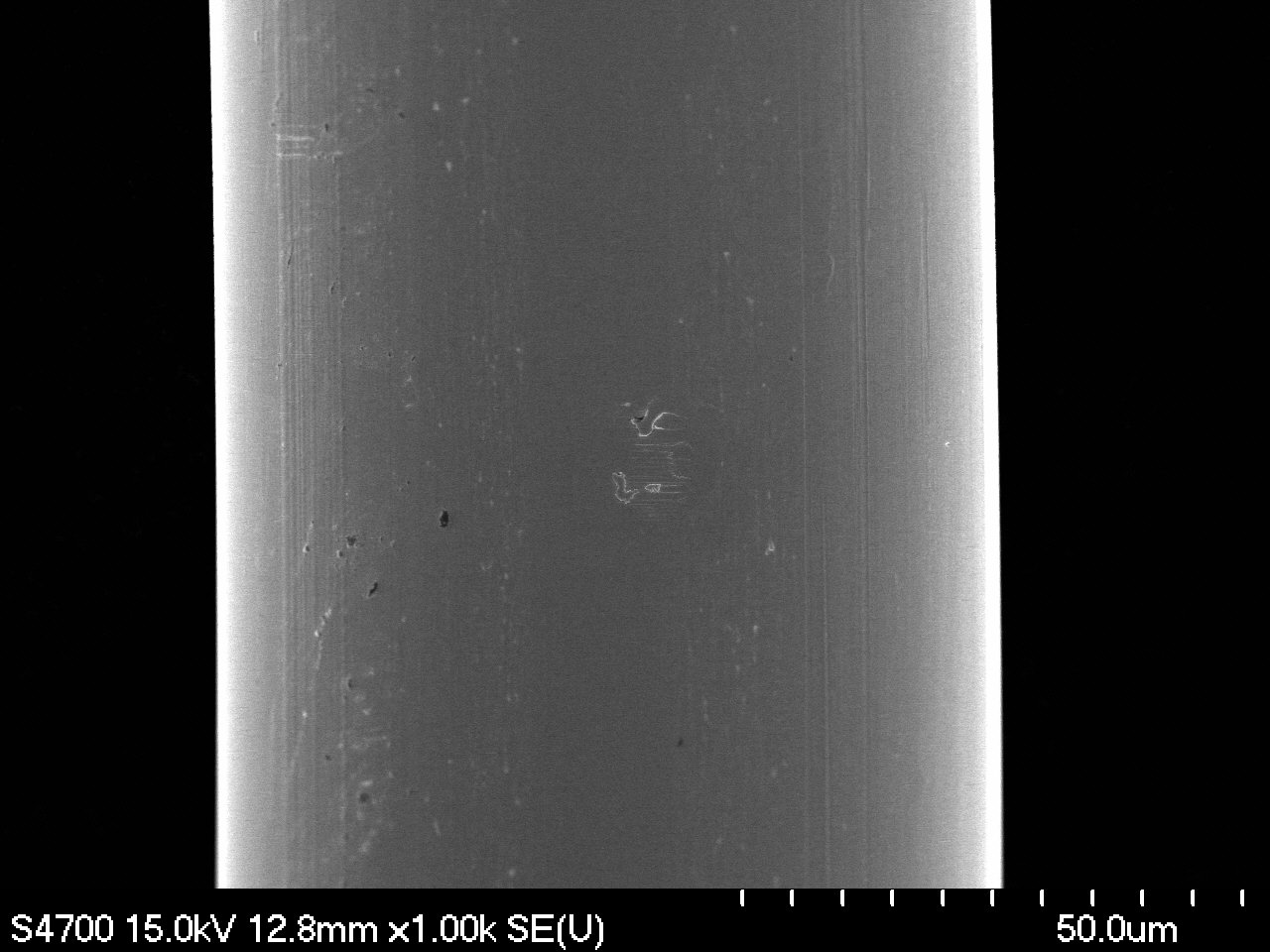 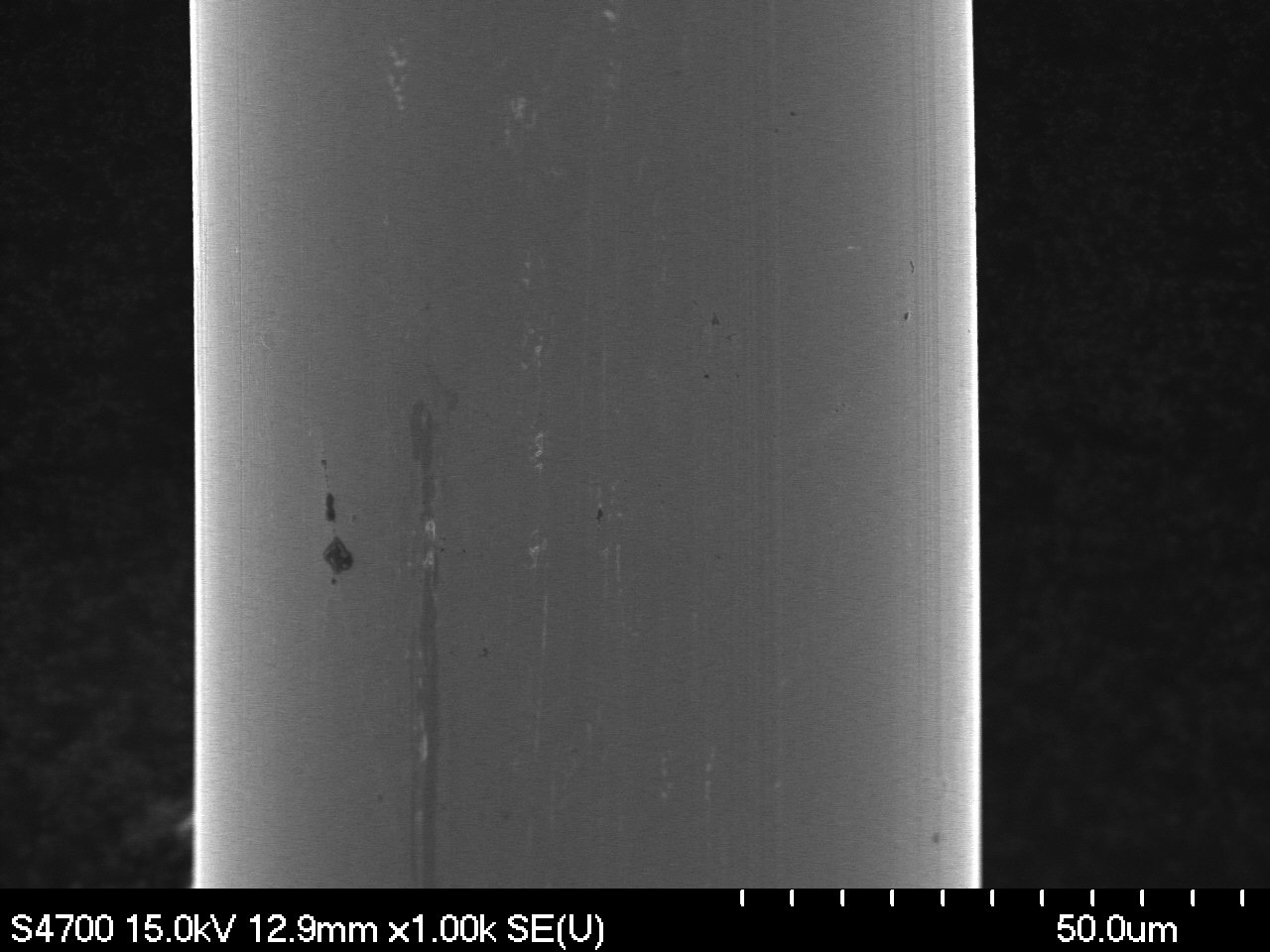 Magnification: 1000xMagnification: 1000xF8-2A-1oF8-2B-1o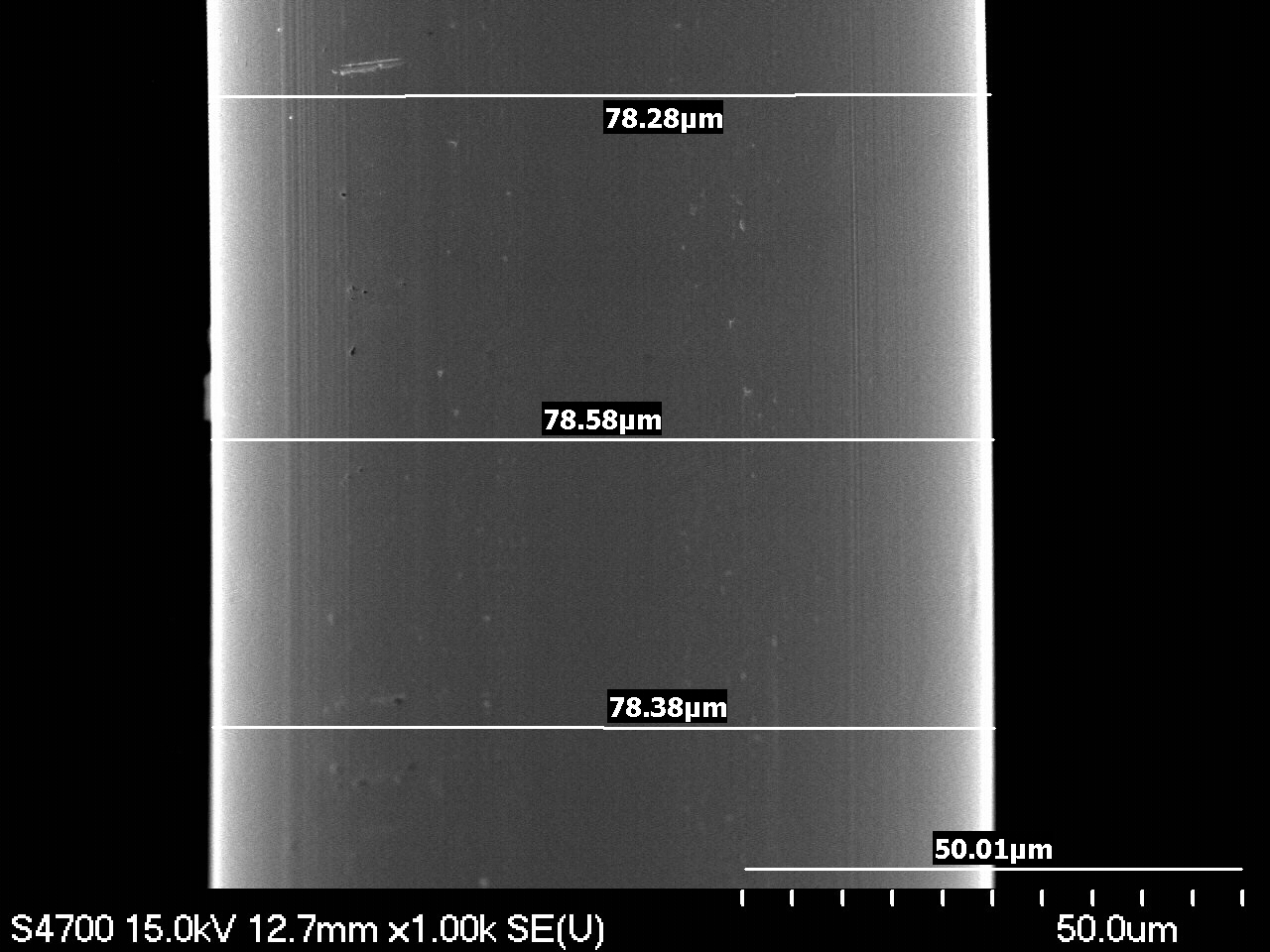 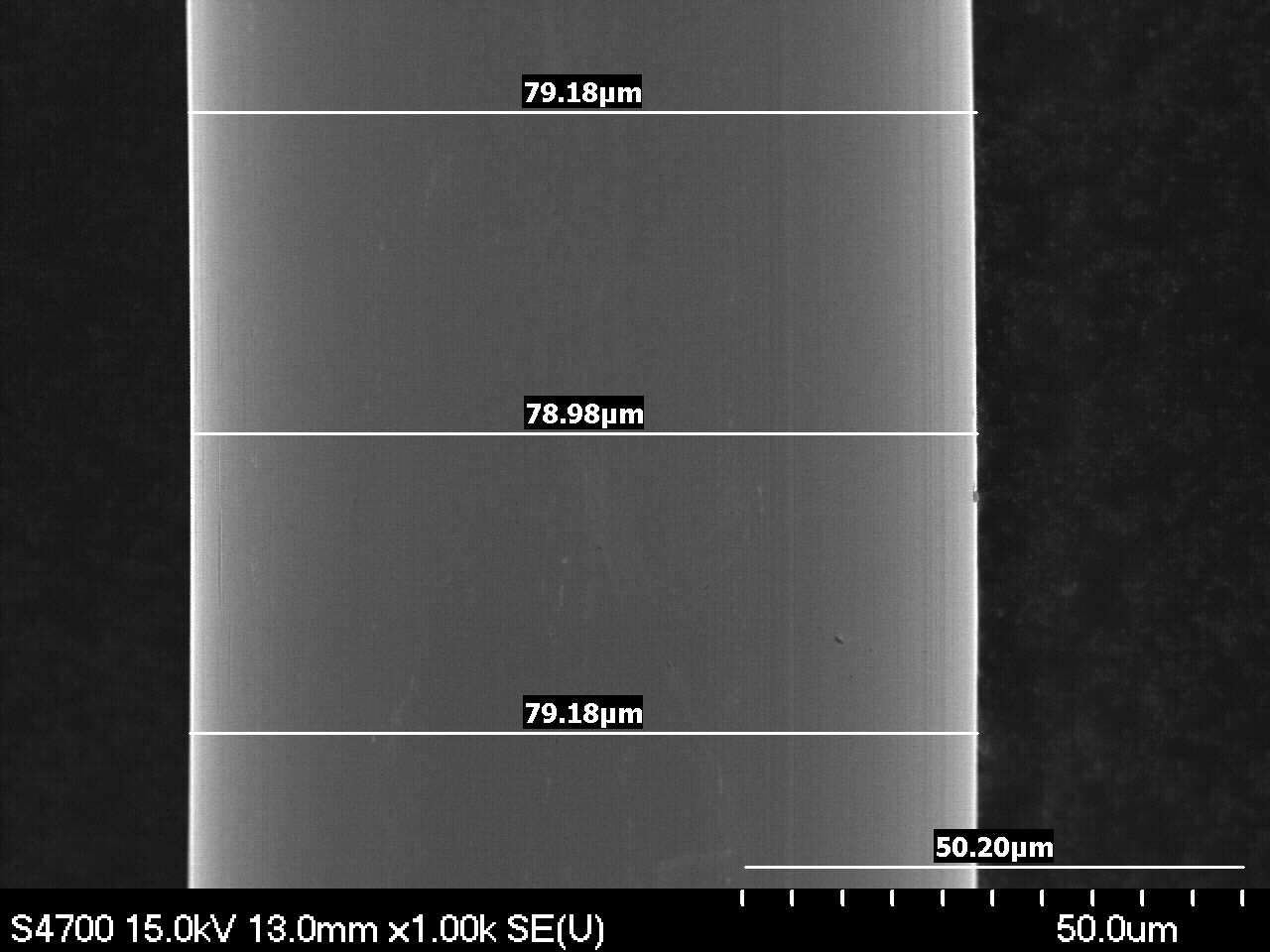 Magnification: 1000xMagnification: 1000xF8-2A-2oF8-2B-2o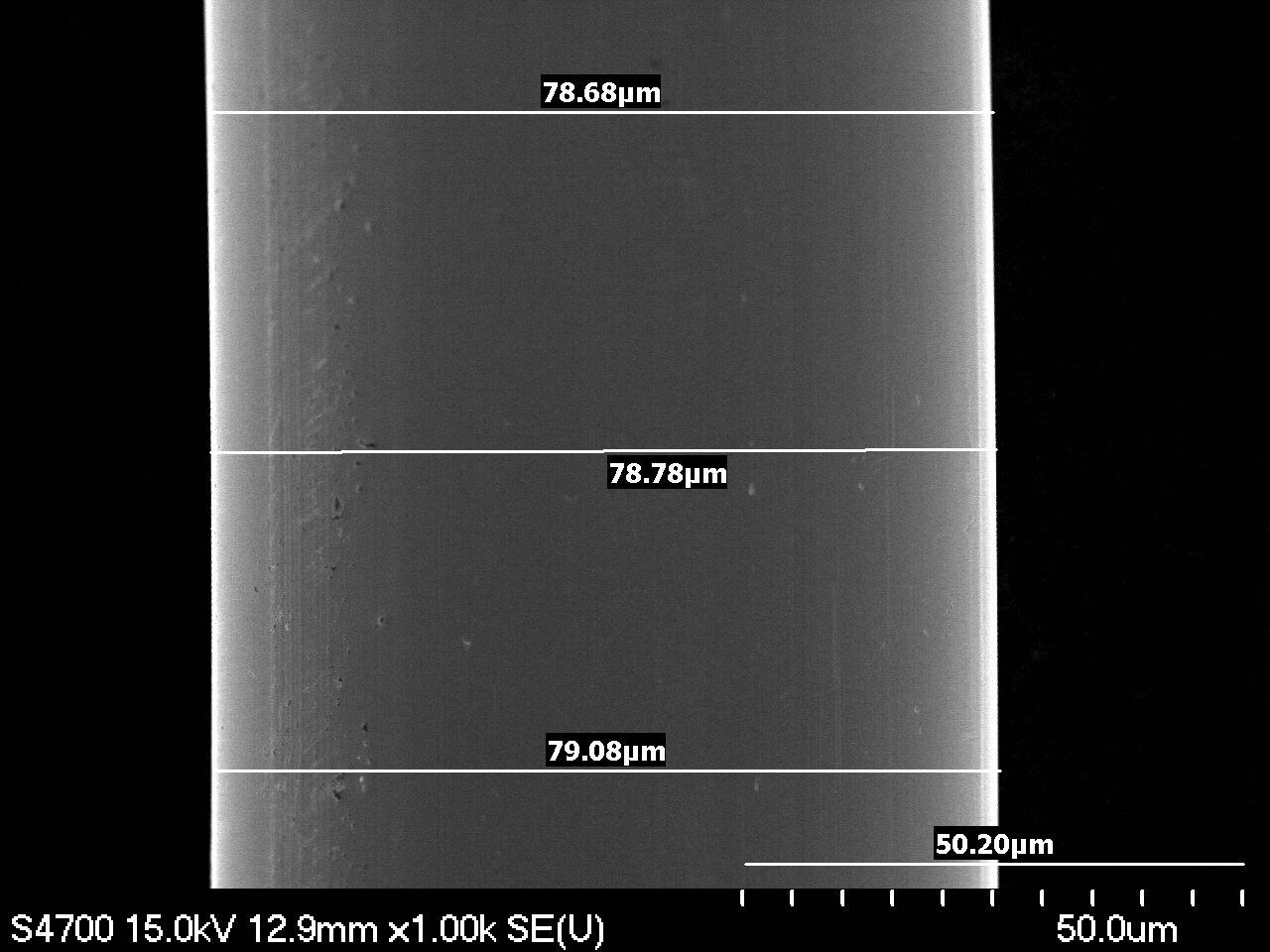 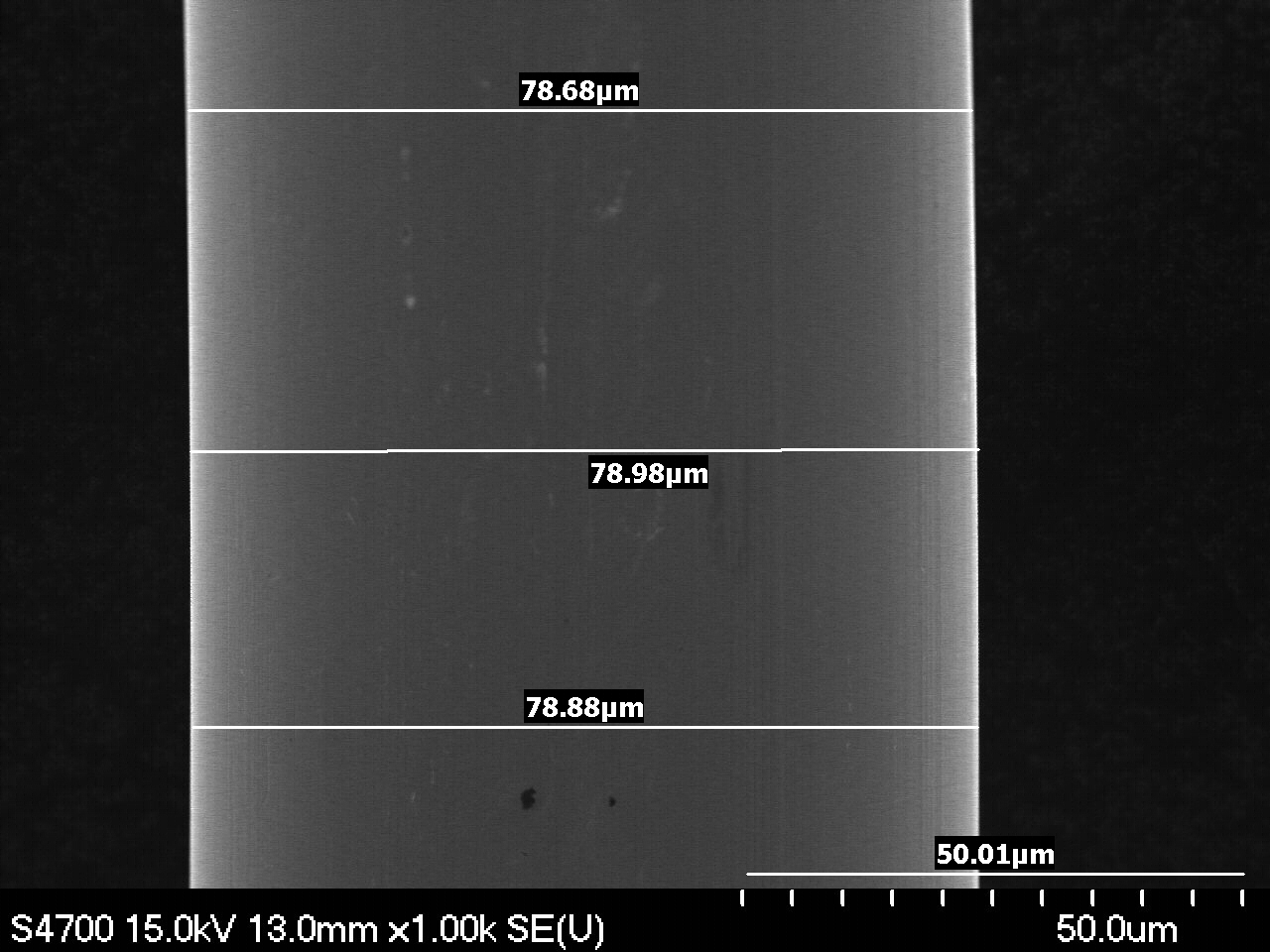 Magnification: 1000xMagnification: 1000xF8-2A-3oF8-2B-3o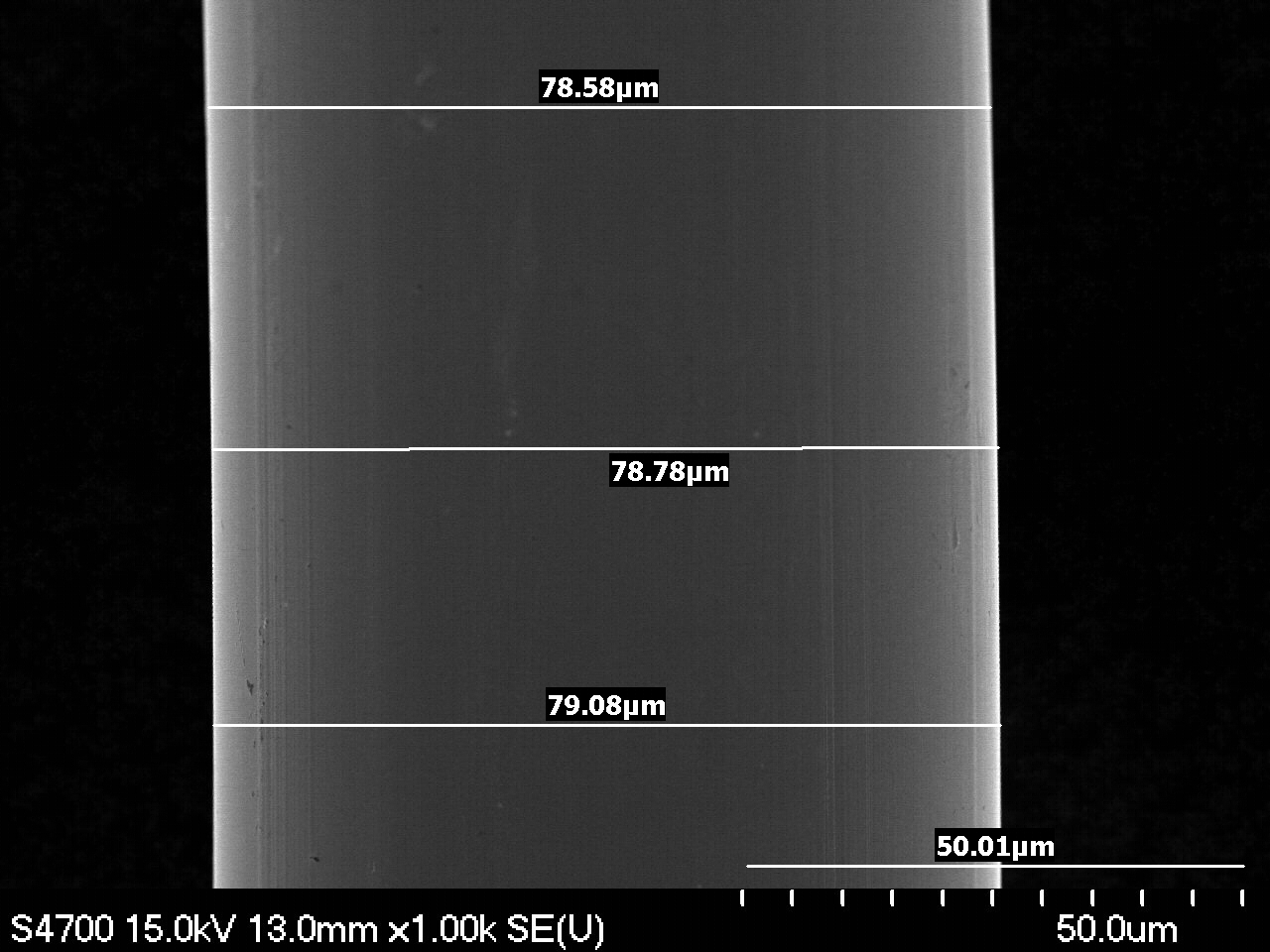 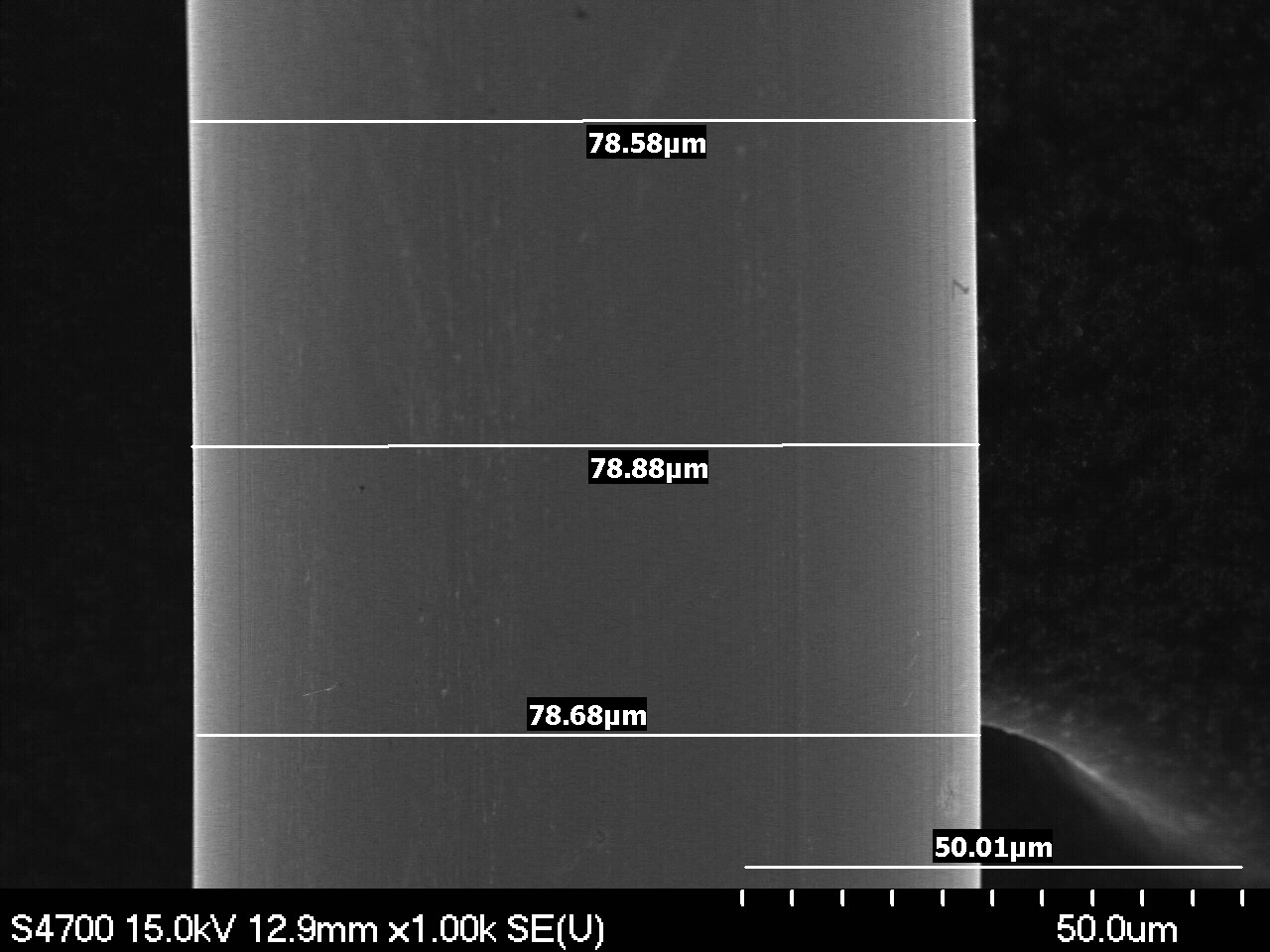 Magnification: 1000xMagnification: 1000xF5-2A-5 Scratch and contamination.F8-2A-8 Surface damage.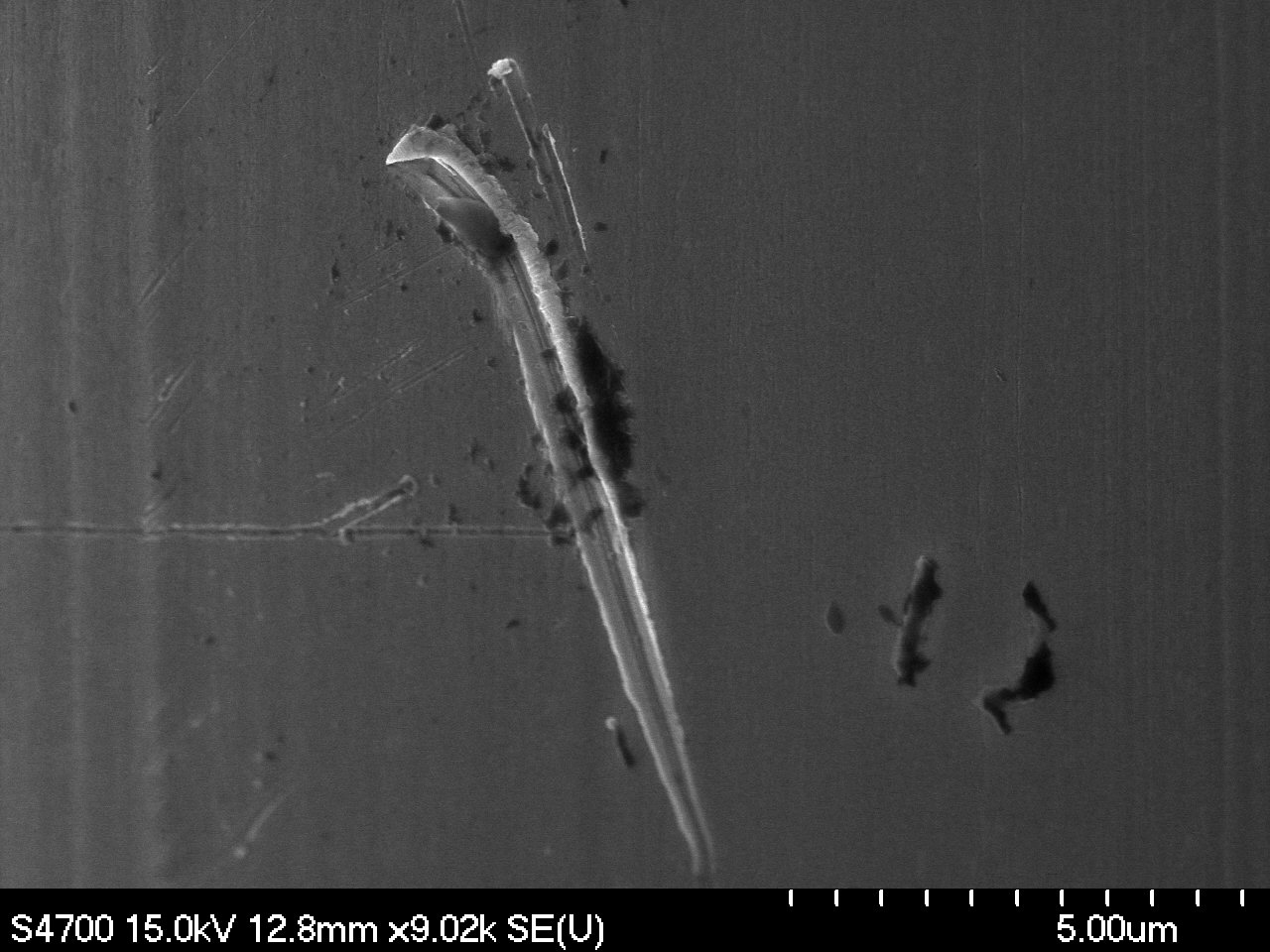 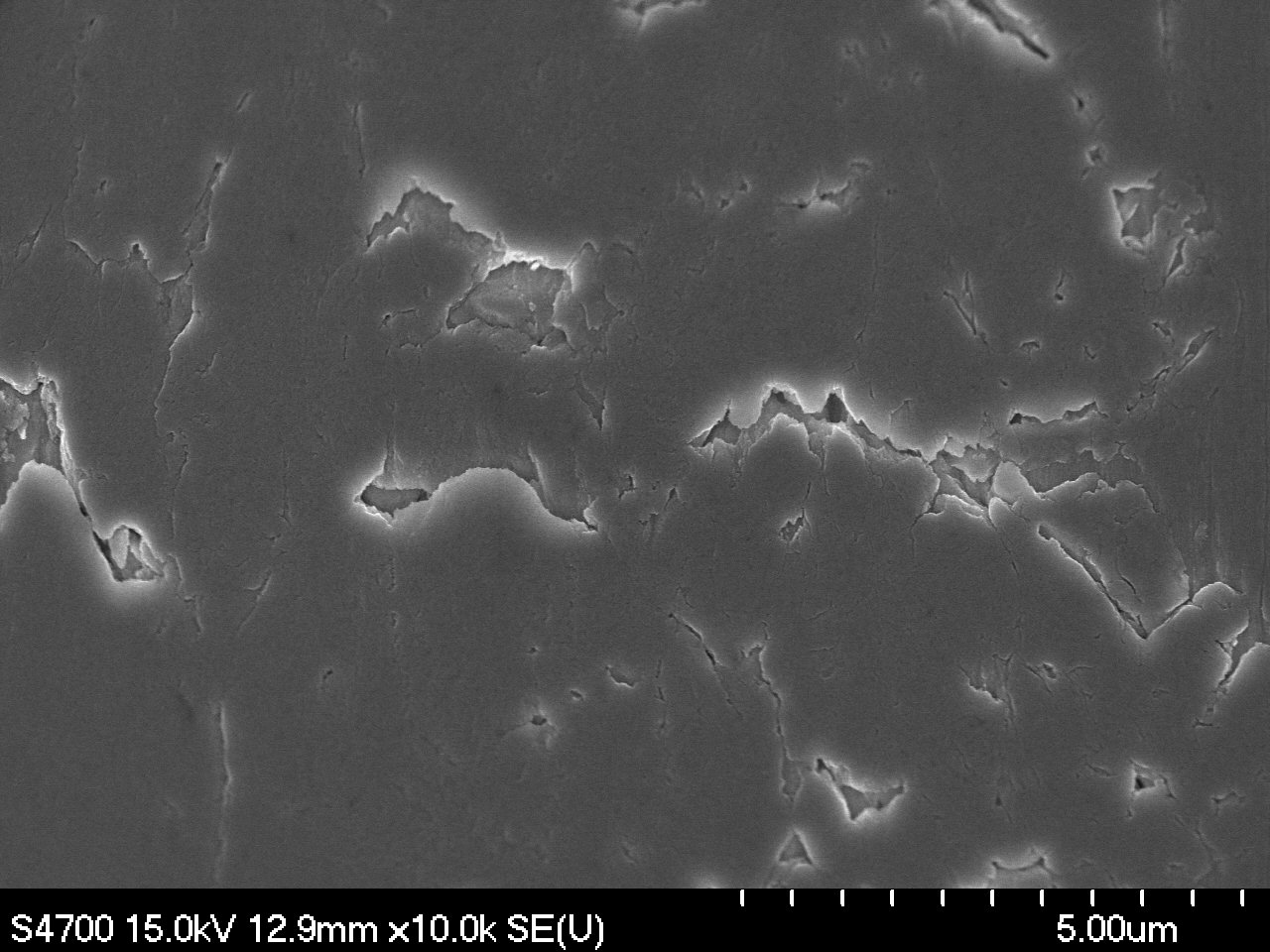 Magnification: 9020xMagnification: 10000xF8-2B-6 Surface damage.F8-2B-4 Surface damage.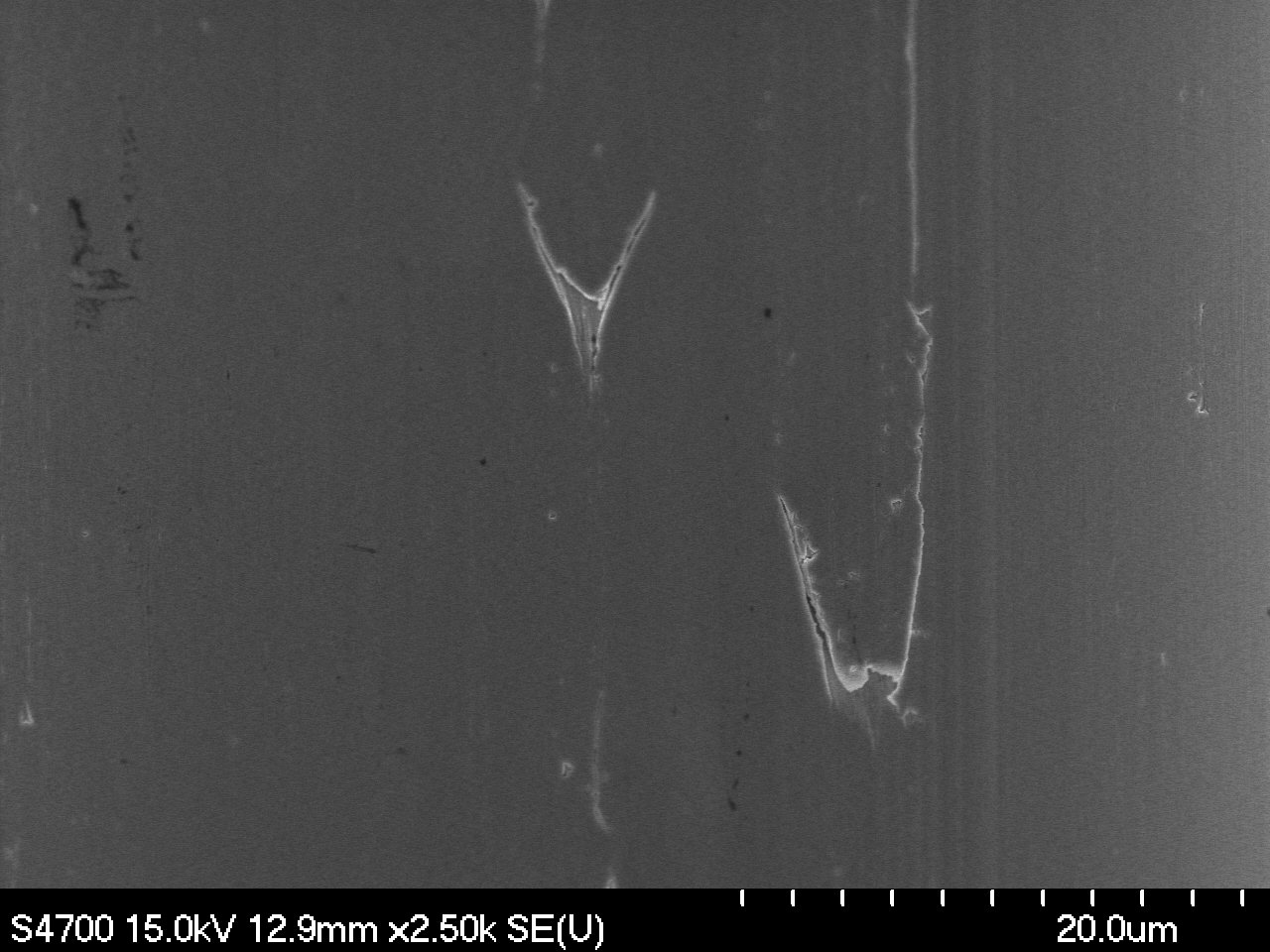 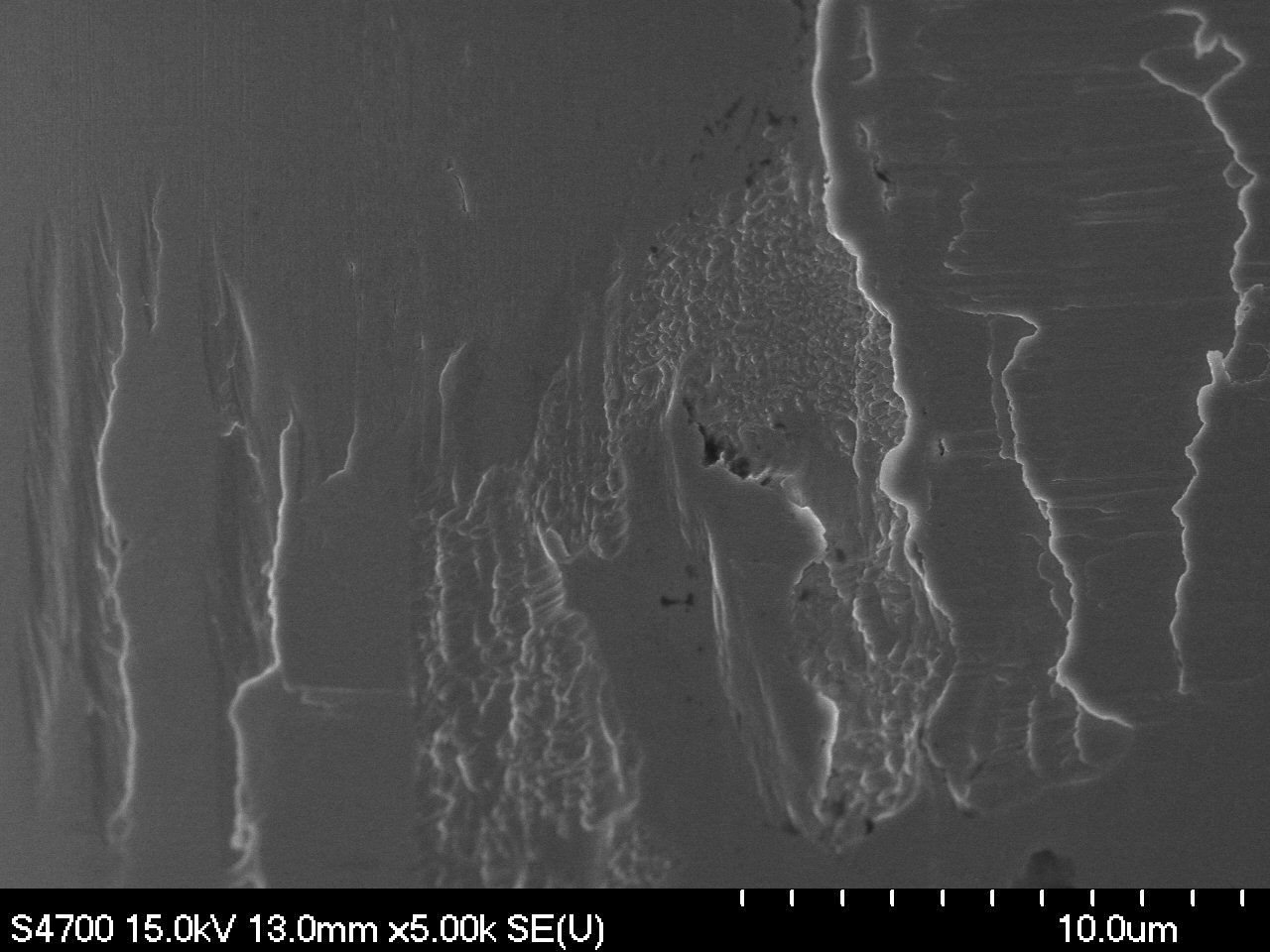 Magnification: 2500xEDS Analysis. Surface damage. No Cu.F8-2B-7 Details of surface structure.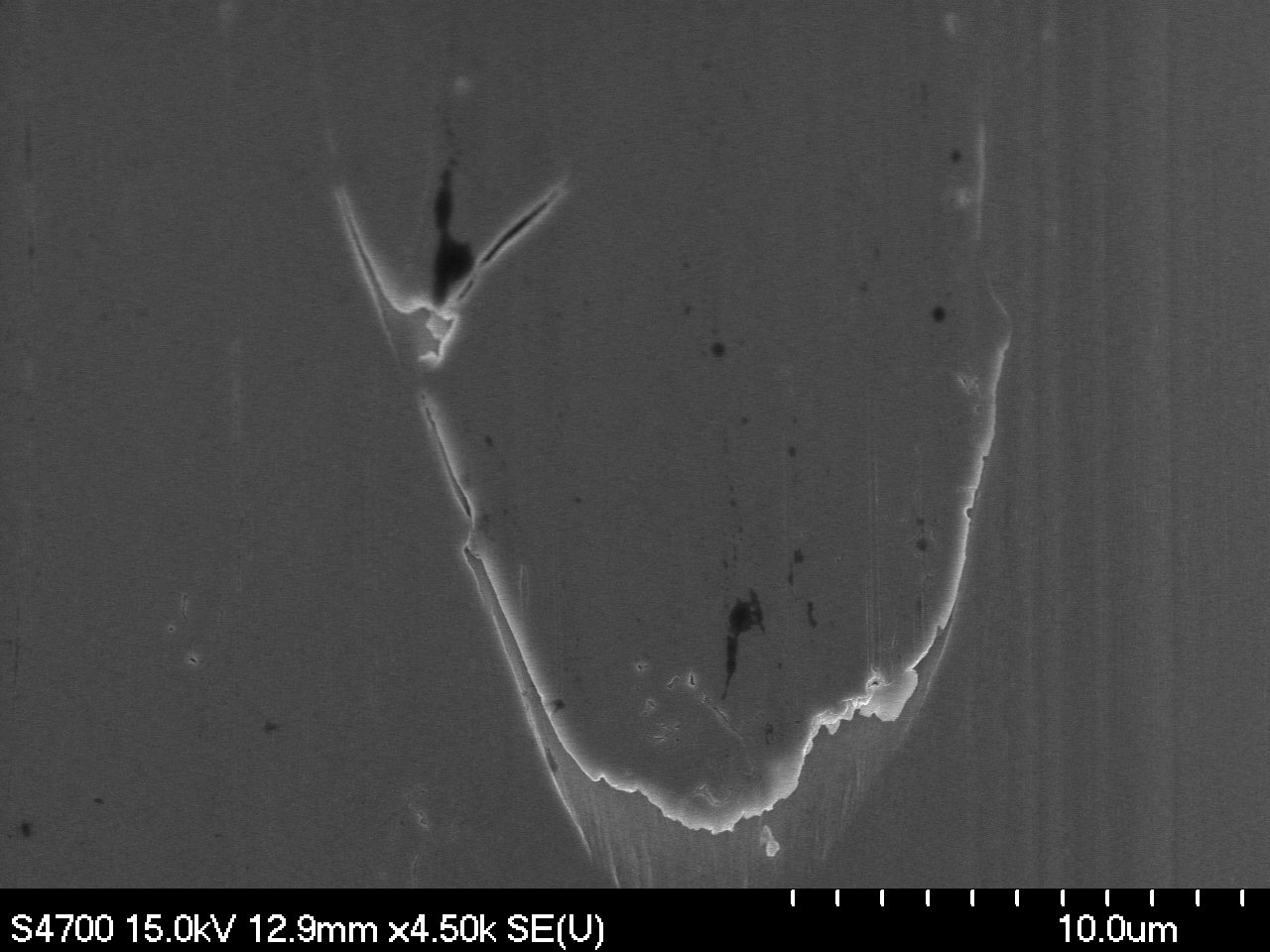 Magnification: 4500x